СОДЕРЖАНИЕ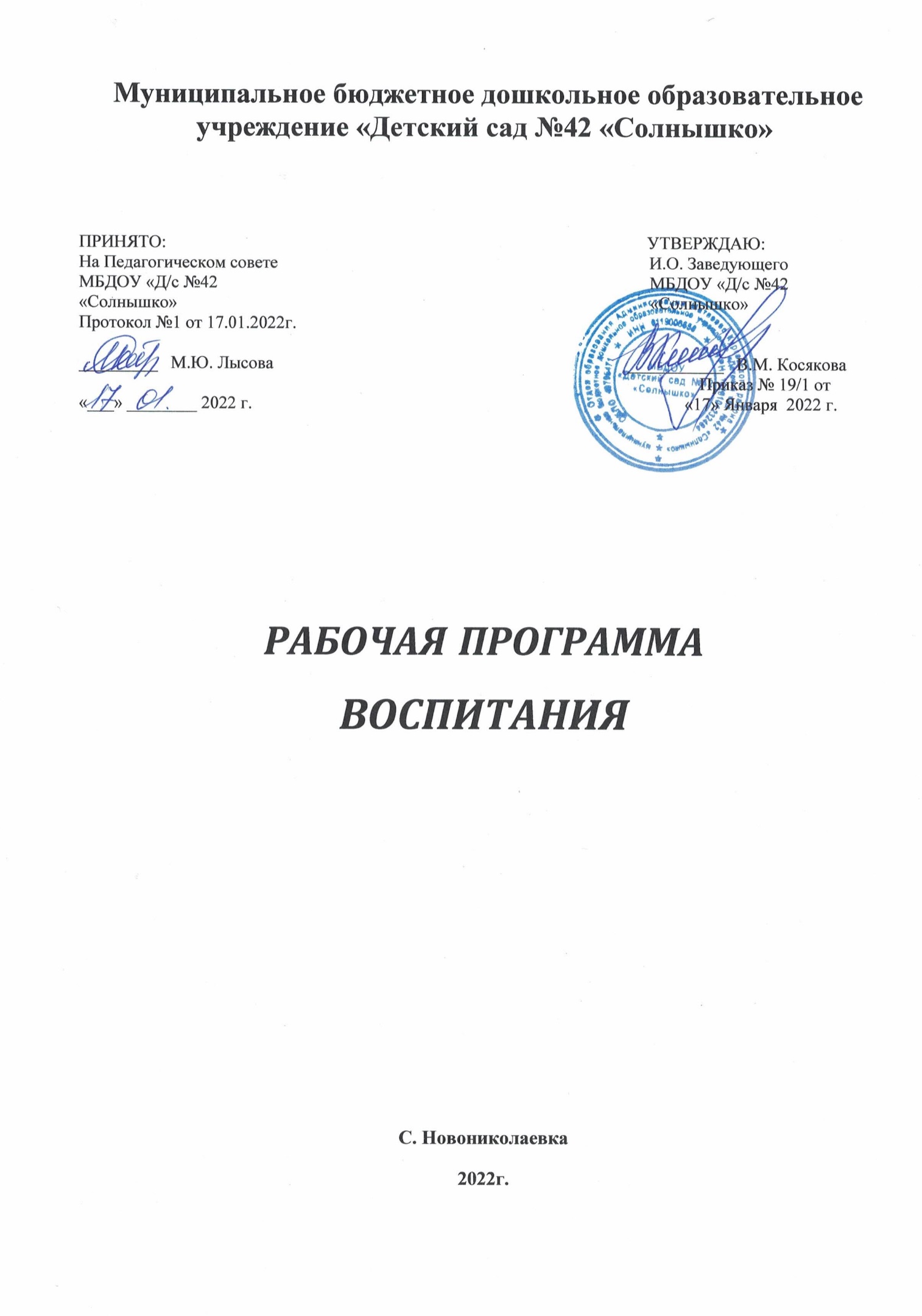 Пояснительная запискаРабочая программа воспитания (далее – Программа, Программа воспитания) является компонентом основной образовательной программы муниципального бюджетного дошкольного образовательного учреждения МБДОУ «Д/с №42 «Солнышко» общеразвивающего вида третьей категории.  Рабочая программа воспитания разработана на основе требований Федерального закона от 31 июля 2020 г. № 304-ФЗ «О внесении изменений  в Федеральный закон «Об образовании в Российской Федерации» по вопросам воспитания обучающихся» с учетом Плана мероприятий по реализации в 2021–2025 годах Стратегии развития воспитания в Российской Федерации на период до 2025 года, федерального государственного образовательного стандарта дошкольного образования.Работа по воспитанию, формированию и развитию личности обучающихся в дошкольных образовательных организациях предполагает социальное партнерство с другими организациями и  преемственность по отношению к достижению воспитательных целей начального общего образования. Под воспитанием понимается деятельность, направленная на развитие личности, создание условий для самоопределения и социализации обучающихся на основе социокультурных, духовно-нравственных ценностей и принятых в российском обществе правил и норм поведения в интересах человека, семьи, общества и государства, формирование у обучающихся чувства патриотизма, гражданственности, уважения к памяти защитников Отечества и подвигам Героев Отечества, закону и правопорядку, человеку труда и старшему поколению, взаимного уважения, бережного отношения к культурному наследию и традициям многонационального народа Российской Федерации, природе и окружающей среде. Эти ценности находят свое отражение в основных направлениях воспитательной работы ДОУ: - патриотическое направление воспитания (ценность Родины и природы);- социальное направление воспитания (ценность человека, семьи, дружбы, сотрудничества);- познавательное направление воспитания (ценность знания);- физического и оздоровительного направления воспитания (ценность здоровья);- трудовое направление воспитания (ценность труда);- этико-эстетического направления воспитания (ценность культуры и красоты);-взаимодействие с семьями воспитанников (ценность семьи как важного элемента социализации ребенка).Рабочая программа воспитания МБДОУ «Д/с №42 «Солнышко» разработана в соответствии с основными нормативно-правовыми документами по дошкольному воспитанию:1.Конституция Российской Федерации (ред. от 04.07.2020г.);2.Федеральный закон Российской Федерации от 29.12.2012 г. № 273-ФЗ «Об образовании в Российской Федерации»;3.Федеральный закон от 31.07.2020 г. № 304-ФЗ «О внесении изменений в Федеральный закон «Об образовании в Российской Федерации» по вопросам воспитания обучающихся;4.Федеральный государственный образовательный стандарт дошкольного образования, утвержден приказом Министерства образования и науки России от 17 октября 2013г. № 1155;5.Указ Президента Российской Федерации Путина В.В. от 07.05.2018 № 204 «О национальных целях и стратегических задачах развития Российской Федерации на период до 2024 года»;6.Стратегия развития воспитания в Российской Федерации на период до 2025, утверждена распоряжением Правительства Российской Федерации от 29 мая 2015 г. № 996-р;7.Примерная программа воспитания, одобрена решением федерального учебно-методического объединения по общему образованию от 02 июня 2020г. № 2/20 http://form.instrao.ru.Содержание воспитательной деятельности разработано на основе модульного принципа. Модули - это конкретные воспитательные практики, которые реализуются в дошкольном учреждении. Каждый из модулей ориентирован на одну из поставленных в Программе задач воспитания. То есть: одна задача – один модуль.Раздел I. Целевые ориентиры и планируемые результаты 1.1. Цели и задачи воспитанияЦель программы воспитания - личностное развитие дошкольников и создание условий для их позитивной социализации на основе базовых ценностей российского общества через:формирование ценностного отношения к окружающему миру, другим людям, себе;овладение первичными представлениями о базовых ценностях, а также выработанных обществом нормах и правилах поведения;приобретение первичного опыта деятельности и поведения в соответствии 
с базовыми национальными ценностями, нормами и правилами, принятыми 
в обществе.Задачи воспитания соответствуют основным направлениям воспитательной работы:1. Охрана и укрепление физического и психического здоровья детей, в том числе их эмоционального благополучия.2. Обеспечение равных возможностей для полноценного развития каждого воспитанника в период дошкольного детства независимо от пола, нации, языка, социального статуса, психофизиологических и других особенностей (в том числе ограниченных возможностей здоровья).3. Обеспечение преемственности целей, задач и содержания образования, реализуемых в рамках основных образовательных программ дошкольного и начального общего образования.4. Создание благоприятных условий развития детей в соответствии с их возрастными и индивидуальными особенностями и склонностями, развития способностей и творческого потенциала каждого ребёнка как субъекта отношений с самим собой, другими детьми, взрослыми и миром.5. Объединение обучения и воспитания в целостный образовательный процесс на основе духовно-нравственных и социокультурных ценностей и принятых в обществе правил и норм поведения в интересах человека, семьи, общества.6. Формирование общей культуры личности детей, в том числе ценностей здорового образа жизни, развития их социальных, нравственных, эстетических, интеллектуальных, физических качеств, инициативности, самостоятельности и ответственности ребёнка, формирование предпосылок учебной деятельности.7. Обеспечение вариативности и разнообразия содержания Программы и организационных форм дошкольного образования, возможности формирования Программы с учётом образовательных потребностей, способностей и состояния здоровья детей.8. Формирование социокультурной среды, соответствующей возрастным, индивидуальным, психологическим и физиологическим особенностям детей.9. Обеспечение психолого-педагогической поддержки семьи и повышения компетентности родителей (законных представителей) в вопросах развития и образования, охраны и укрепления здоровья детей.10.Формирование базовых основ национальных, этнокультурных, демографических, климатических условий развития родного края.1.2. Методологические основы и принципы Программы воспитанияМетодологической основой Программы являются антропологический, культурно-исторический и практичные подходы. Концепция Программы основывается 
на базовых ценностях воспитания, заложенных в определении воспитания, содержащемся 
в Федеральном законе от 29 декабря 2012 г. № 273-ФЗ «Об образовании 
в Российской Федерации».Методологическими ориентирами воспитания также выступают следующие идеи отечественной педагогики и психологии: развитие личного субъективного мнения и личности ребенка в деятельности; духовно-нравственное, ценностное и смысловое содержание воспитания; идея о сущности детства как сенситивного периода воспитания; амплификация (обогащение) развития ребёнка средствами разных «специфически детских видов деятельности».Программа воспитания руководствуется принципами ДО, определенными ФГОС ДО.Программа воспитания построена на основе духовно-нравственных и социокультурных ценностей и принятых в обществе правил и норм поведения в интересах человека, семьи, общества и опирается на следующие принципы:принцип гуманизма. Приоритет жизни и здоровья человека, прав и свобод личности, свободного развития личности; воспитание взаимоуважения, трудолюбия, гражданственности, патриотизма, ответственности, правовой культуры, бережного отношения 
к природе и окружающей среде, рационального природопользования;принцип ценностного единства и совместности. Единство ценностей и смыслов воспитания, разделяемых всеми участниками образовательных отношений, содействие, сотворчество и сопереживание, взаимопонимание и взаимное уважение;принцип общего культурного образования. Воспитание основывается на культуре 
и традициях России, включая культурные особенности региона;принцип следования нравственному примеру. Пример как метод воспитания позволяет расширить нравственный опыт ребенка, побудить его к открытому внутреннему диалогу, пробудить в нем нравственную рефлексию, обеспечить возможность выбора при построении собственной системы ценностных отношений, продемонстрировать ребенку реальную возможность следования идеалу в жизни;принципы безопасной жизнедеятельности. Защищенность важных интересов личности от внутренних и внешних угроз, воспитание через призму безопасности и безопасного поведения;принцип совместной деятельности ребенка и взрослого. Значимость совместной деятельности взрослого и ребенка на основе приобщения к культурным ценностям и их освоения;принцип инклюзивного образования. Организация образовательного процесса, при котором все дети, независимо от их физических, психических, интеллектуальных, культурно-этнических, языковых и иных особенностей, включены в общую систему образования.Данные принципы реализуются в укладе ДОУ, включающем воспитывающие среды, общности, культурные практики, совместную деятельность и события.1.2.1. Уклад образовательной организацииУклад образовательной организации образуют созданная в дошкольной организации развивающая предметно-пространственная среда; сложившаяся система взаимоотношений, духовно-развивающего общения; атмосфера эмоционального комфорта и благополучия; установление традиций.Уклад учитывает специфику и конкретные формы организации распорядка дневного, недельного, месячного, годового циклов жизни ДОУ.Уклад способствует формированию ценностей воспитания, которые разделяются всеми участниками образовательных отношений (воспитанниками, родителями, педагогами и другими сотрудниками ДОУ).Развивающая предметно-пространственная среда должна строиться с учетом культурно-исторических, этнических, демографических и иных особенностей региона, запросов родителей, увлечений детей. Сама атмосфера в организации, эмоционально комфортная, эстетически оформленная и выступает фактором, обусловливающим личностное совершенствование, возникновение новых увлечений, культурных потребностей, является регулятором поведения в целом.Система взаимоотношений, духовно-развивающего общения очень важна, так как общение является основой развития человека. Общение — это один из видов деятельности, устремленный на познание, согласование своих действий с действиями других, их оценку и т.д. В свободной самостоятельной деятельности общение, сложившиеся взаимоотношения выступают факторами успешности личностной самореализации детей. Общение педагога с детьми должно носить настраивающий, помогающий, а также оценочный и эмпатийный (сочувствующий) характер.В ДОУ настраивая детей, оказывая им помощь, педагог постоянно поддерживает их уверенность в своих силах, ориентацию на успех, создает благоприятную обстановку для творческого проявления, самостоятельного выбора действий, способов решения поставленных задач и т.д. При выражении сочувствия педагог идентифицируется с эмоциональным состоянием ребенка, что позволяет достичь эффекта понимания, субъектных отношений.Особо следует подчеркнуть значимость эмоционального характера общения. Эмоциональная окрашенность общения создаст атмосферу искренности, справедливости и взаимодоверия, обеспечивает богатство личностных проявлений, свободу выражения чувств, снижает риск возникновения конфликтных ситуаций. Отзывчивость, понимание душевного состояния детей, причин их переживаний позволяют достичь эмоционального резонанса с каждым ребенком, придают чувственную окраску взаимоотношениям с дошкольниками.Атмосфера эмоционального комфорта и благополучия — значимый фактор уклада жизни дошкольной организации. Полноценная организация свободной самостоятельной деятельности невозможна без учета такой стороны личностного проявления, как эмоциональное самочувствие детей, которое выражается в виде эмоционального благополучия или неблагополучия. Эмоциональное благополучие зависит от характера контактов и отношений (с педагогом, близкими людьми, со сверстниками), от опыта эмоционального воздействия на других, опыта организации разных видов деятельности, характера самореализации в них.Поведение детей в свободной самостоятельной деятельности настолько насыщено разнохарактерными личностными проявлениями, ситуативными формами поведения, связанными с удовлетворением потребностей, статусным положением ребенка, характером взаимоотношений со сверстниками, организационными умениями и способностями, что требует специального выделения факторов, обеспечивающих эмоциональное благополучие детей.Важно осуществлять регулярное наблюдение за эмоциональной жизнью детей в группе. В результате этого педагог будет иметь возможность определить, какие эмоции преобладают у ребенка в индивидуальной деятельности, во взаимодействии с окружающими, какие ситуации оставляют его равнодушным и, наоборот, вызывают бурные реакции; установить причины, вызывающие эмоциональное неблагополучие и присущий ему тип реагирования. Такие эмпирические материалы позволяют выявить естественные колебания в динамике эмоциональных проявлений, продумать тактику индивидуальной педагогической работы с детьми.Особое внимание необходимо обращать на детей, у которых прослеживается преобладание повышенной возбудимости, напряженности, скованности, желания причинить боль другому, обидеть и т.п. Частые случаи таких проявлений должны настораживать, поскольку они служат признаками эмоционального неблагополучия.Установление традиций — элементов социального и культурного наследия, сохраняющихся в дошкольной образовательной организации в течение длительного времени. Традициями могут являться нормы поведения, установленные правила и т.п., например пополнение предметно-игровой среды новыми атрибутами и пособиями в начале каждой недели, оформлением выставок «Как я провел свободное время» в конце недели и др.Таким образом, свободная самостоятельная деятельность детей является важным компонентом образовательного процесса, а успешность проведения свободного времени детьми выступает существенным условием и фактором успешности личностного развития дошкольников, их подготовки к обучению в школе.1.2.2. Воспитывающая среда ДООВоспитывающая среда – это особая форма организации образовательного процесса, реализующего цель и задачи воспитания.Воспитывающая среда определяется целью и задачами воспитания, 
духовно-нравственными и социокультурными ценностями, образцами и практиками. Основными характеристиками воспитывающей среды являются ее насыщенность и структурированность. Она является тем самым центром, где зарождаются основы сотрудничества, положительных взаимоотношений, организованного поведения, бережного отношения.Воспитание начинается с создания для растущего человека воспитывающей среды, т.е. целенаправленно позитивно влияющей на процесс развития личности.Воспитывающая среда строится по трем линиям:- «от взрослого», который создает предметно-пространственную среду, насыщая ее ценностями и смыслами;- «от совместности ребенка и взрослого»: воспитывающая среда, направленная на взаимодействие ребенка и взрослого, раскрывающего смыслы и ценности воспитания;- «от ребенка»: воспитывающая среда, в которой ребенок самостоятельно творит, живет и получает опыт позитивных достижений, осваивая ценности и смыслы, заложенные взрослым.1.2.3. Общности (сообщества) ДОУОбщность – это качественная характеристика любого объединения людей, определяющая степень их единства и совместности, для которой характерно содействие друг другу, сотворчество и сопереживание, взаимопонимание и взаимное уважение, наличие общих симпатий, ценностей и смыслов.Профессиональная общность – это устойчивая система связей и отношений между людьми, единство целей и задач воспитания, реализуемое всеми сотрудниками ДОУ. Сами участники общности должны разделять те ценности, которые заложены в основу Программы. Основой эффективности такой общности является рефлексия собственной профессиональной деятельности.Воспитатель, а также другие сотрудники должны:быть примером в формировании полноценных и сформированных ценностных ориентиров, норм общения и поведения;мотивировать детей к общению друг с другом, поощрять даже самые незначительные стремления к общению и взаимодействию;поощрять детскую дружбу, стараться, чтобы дружба между отдельными детьми внутри группы сверстников принимала общественную направленность;заботиться о том, чтобы дети непрерывно приобретали опыт общения на основе чувства доброжелательности;содействовать проявлению детьми заботы об окружающих, учить проявлять чуткость к сверстникам, побуждать детей сопереживать, беспокоиться, проявлять внимание 
к заболевшему товарищу;воспитывать в детях такие качества личности, которые помогают влиться в общество сверстников (организованность, общительность, отзывчивость, щедрость, доброжелательность 
и пр.);учить детей совместной деятельности, насыщать их жизнь событиями, 
которые сплачивали бы и объединяли ребят;воспитывать в детях чувство ответственности перед группой за свое поведение.Профессионально-родительская общность включает сотрудников МБДОУ «Д/c №42 «Солнышко» и всех взрослых членов семей воспитанников, которых связывают не только общие ценности, цели развития и воспитания детей, но и уважение друг к другу. Основная задача – объединение усилий по воспитанию ребенка в семье и в ДОУ. Зачастую поведение ребенка сильно различается дома и в детском саду. Без совместного обсуждения воспитывающими взрослыми особенностей ребенка невозможно выявление и в дальнейшем создание условий, которые необходимы для его оптимального и полноценного развития и воспитания.Детско-взрослая общность. Для общности характерно содействие друг другу, сотворчество и сопереживание, взаимопонимание и взаимное уважение, отношение к ребенку как к полноправному человеку, наличие общих симпатий, ценностей и смыслов у всех участников общности.Детско-взрослая общность является источником и механизмом воспитания ребенка. Находясь в общности, ребенок сначала приобщается к тем правилам и нормам, которые вносят взрослые в общность, а затем эти нормы усваиваются ребенком и становятся его собственными.Общность строится и задается системой связей и отношений ее участников. 
В каждом возрасте и каждом случае она будет обладать своей спецификой в зависимости 
от решаемых воспитательных задач.Детская общность. Общество сверстников – необходимое условие полноценного развития личности ребенка. Здесь он непрерывно приобретает способы общественного поведения, 
под руководством воспитателя учится умению дружно жить, сообща играть, трудиться, заниматься, достигать поставленной цели. Чувство приверженности к группе сверстников рождается тогда, когда ребенок впервые начинает понимать, что рядом с ним такие же, как он сам, что свои желания необходимо соотносить с желаниями других.Воспитатель должен воспитывать у детей навыки и привычки поведения, качества, определяющие характер взаимоотношений ребенка с другими людьми и его успешность в том или ином сообществе. Поэтому так важно придать детским взаимоотношениям дух доброжелательности, развивать у детей стремление и умение помогать как старшим, так и друг другу, оказывать сопротивление плохим поступкам, общими усилиями достигать поставленной цели.Одним из видов детских общностей являются разновозрастные детские общности. 
В детском саду должна быть обеспечена возможность взаимодействия ребенка, как со старшими, так и с младшими детьми. Включенность ребенка в отношения со старшими, помимо подражания и приобретения нового, рождает опыт послушания, следования общим для всех правилам, нормам поведения и традициям. Отношения с младшими – это возможность для ребенка стать авторитетом и образцом для подражания, а также пространство для воспитания заботы 
и ответственности.Организация жизнедеятельности детей дошкольного возраста в разновозрастной группе обладает большим воспитательным потенциалом для инклюзивного образования.Культура поведения воспитателя в общностях как значимая составляющая уклада. Культура поведения взрослых в детском саду направлена на создание воспитывающей среды 
как условия решения возрастных задач воспитания. Общая психологическая атмосфера, эмоциональный настрой группы, спокойная обстановка, отсутствие спешки, разумная сбалансированность планов – это необходимые условия нормальной жизни и развития детей.Воспитатель должен соблюдать кодекс нормы профессиональной этики и поведения:педагог всегда выходит навстречу родителям и приветствует родителей и детей первым;улыбка – всегда обязательная часть приветствия;педагог описывает события и ситуации, но не даёт им оценки;педагог не обвиняет родителей и не возлагает на них ответственность за поведение детей в детском саду;тон общения ровный и дружелюбный, исключается повышение голоса;уважительное отношение к личности воспитанника;умение заинтересованно слушать собеседника и сопереживать ему;умение видеть и слышать воспитанника, сопереживать ему;уравновешенность и самообладание, выдержка в отношениях с детьми;умение быстро и правильно оценивать сложившуюся обстановку и в то же время 
не торопиться с выводами о поведении и способностях воспитанников;умение сочетать мягкий эмоциональный и деловой тон в отношениях с детьми;умение сочетать требовательность с чутким отношением к воспитанникам;знание возрастных и индивидуальных особенностей воспитанников;соответствие внешнего вида статусу воспитателя детского сада.1.2.4. Социокультурный контекстСоциокультурный контекст – это социальная и культурная среда, в которой человек растет и живет. Он также включает в себя влияние, которое среда оказывает на идеи и поведение человека.Социокультурные ценности являются определяющими в структурно-содержательной основе Программы воспитания.Социокультурный контекст воспитания является вариативной составляющей воспитательной программы. Он учитывает этнокультурные, конфессиональные и региональные особенности и направлен на формирование ресурсов воспитательной программы.Реализация социокультурного контекста опирается на построение социального партнерства образовательной организации.В рамках социокультурного контекста повышается роль родительской общественности 
как субъекта образовательных отношений в Программе воспитания.1.2.5. Деятельности и культурные практики в ДОУЦели и задачи воспитания в МБДОУ «Д/c №42 «Солнышко» реализуются во всех видах деятельности дошкольника, обозначенных во ФГОС ДО. В качестве средств реализации цели воспитания выступают следующие основные виды деятельности и культурные практики:предметно-целевая (виды деятельности, организуемые взрослым, в которых 
он открывает ребенку смысл и ценность человеческой деятельности, способы ее реализации совместно с родителями, воспитателями, сверстниками);культурные практики (активная, самостоятельная апробация каждым ребенком инструментального и ценностного содержаний, полученных от взрослого, и способов 
их реализации в различных видах деятельности через личный опыт);свободная инициативная деятельность ребенка (его спонтанная самостоятельная активность, в рамках которой он реализует свои базовые устремления: любознательность, общительность, опыт деятельности на основе усвоенных ценностей).	В ДОУ созданы оптимальные условия для обогащения культурных практик каждого ребенка с учетом его индивидуальности.Культурные практики — это обычные для ребенка, повседневные и привычные способы самоопределения и самореализации. Культурные практики сопряжены с активной, самостоятельной, разноаспектной апробацией каждым ребенком новых для него видов деятельности, а также способов ее осуществления и разных форм организации, основанных на индивидуальных интересах, потребностях, способностях. Можно сказать, что культурные практики — это эффективный путь решения наиболее острых проблем современного дошкольного и начального школьного образования, направленного на позитивную социализацию и гибкую индивидуализацию.В своей деятельности, мыслях, переживаниях, поступках, оценках каждый ребенок выступает субъектом культуры, поскольку в той или иной мере опирается на общечеловеческие ценности — духовные и нравственные. Воспитание в ДОУ призвано помочь ребенку не только усвоить общечеловеческий опыт как нечто внешнее, но и помочь присвоить, сделать внутренним, чтобы на основе этого социокультурного опыта он смог преобразовать свои природные способности до возможности «второго рождения» — самоактуализации, открытия своего «Я» и собственного жизненного пути.Культурные практики человека начинают складываться в раннем возрасте в процессе содержательного и эмоционально комфортного взаимодействия с близкими взрослыми, затем обогащаются — постепенно и постоянно — в процессе самостоятельной деятельности. Для расширения культурных практик ребенка значимы такие виды и формы активности как: свободное манипулирование различными предметами и материалами, наблюдения и опыты, экспериментирование, собственные пробы и ошибки, поиск и выбор, спонтанное изобразительное творчество (рисование, лепка, моделирование, коллажирование), конструирование из разных материалов, исследование, фантазирование, сочинительство, театральные игры и мн. др.Практика ребенка становится культурной, когда она открывает возможности для его личной инициативы, осмысления повседневного опыта, который накапливается постепенно, и создания собственных артефактов, образцов и творческих продуктов деятельности на основе осваиваемых культурных норм. В культурных практиках дети в ДОУ самостоятельно, по своей инициативе и на основе своих индивидуальных желаний, интересов, потребностей, способностей, умений осваивают доступные им виды деятельности и способы поведения. Они действуют активно, свободно, уверенно, не боятся проявить инициативу, обосновать выбор, высказать свое собственное мнение, оценить ситуацию или поступок. В культурных практиках разные виды деятельности быстро сменяют друг друга и свободно интегрируются детьми в разных вариантах их сочетания (подчас неожиданных для взрослых).Культурные практики — это также стихийное накопление ребенком разнопланового опыта общения и продуктивного взаимодействия с ровесниками и детьми других возрастов (более младшими и более старшими), когда дети объединяются по интересам в пары, малые или большие группы. В МБДОУ «Д/c №42 «Солнышко» применяются разнообразные способы самоопределения и самореализации ребенка, основанные на повседневных (обычных, привычных) и в то же время интересных для него самого видах самостоятельной деятельности, поведения и опыта. Использование культурных практик вызвано потребностью в расширении социальных и практических компонентов содержания образования для обогащения культурного опыта каждого ребенка с учетом его индивидуальности. 1.3. Требования к планируемым результатам освоения ПрограммыПланируемые результаты воспитания носят отсроченный характер, но деятельность воспитателя нацелена на перспективу развития и становления личности ребенка. 
Поэтому результаты достижения цели воспитания даны в виде целевых ориентиров, представленных в виде обобщенных портретов ребенка к концу раннего и дошкольного возрастов. Основы личности закладываются в дошкольном детстве, и, если какие-либо линии развития не получат своего становления в детстве, это может отрицательно сказаться на гармоничном развитии человека в будущем.На уровне ДОУ не осуществляется оценка результатов воспитательной работы 
в соответствии с ФГОС ДО, так как «целевые ориентиры основной образовательной программы дошкольного образования не подлежат непосредственной оценке, в том числе в виде педагогической диагностики (мониторинга), и не являются основанием для их формального сравнения с реальными достижениями детей».1.3.1. Целевые ориентиры воспитательной работы для детей младенческого и раннего возраста (до 3 лет)Портрет ребенка младенческого и раннего возраста (к 3-м годам)1.3.2. Целевые ориентиры воспитательной работы для детей дошкольного возраста (до 8 лет)Портрет ребенка дошкольного возраста (к 8-ми годам)Раздел II. Содержательный2.1. Содержание воспитательной работы по направлениям воспитанияСодержание Программы воспитания реализуется в ходе освоения детьми дошкольного возраста всех образовательных областей, обозначенных во ФГОС ДО, одной из задач которого является объединение воспитания и обучения в целостный образовательный процесс на основе духовно-нравственных и социокультурных ценностей, принятых в обществе правил и норм поведения в интересах человека, семьи, общества:социально-коммуникативное развитие (усвоение норм и ценностей, принятых в обществе, включая моральные	и	нравственные	ценности;	развитие	общения	и взаимодействия ребенка со взрослыми и сверстниками; становление самостоятельности,	целенаправленности		и	саморегуляции собственных действий; развитие социального и эмоционального интеллекта, эмоциональной отзывчивости, сопереживания, формирование готовности к совместной деятельности со сверстниками, формирование уважительного отношения и чувства принадлежности к своей семье и к сообществу детей и взрослых в ДОУ; формирование позитивных установок к различным видам труда и творчества; формирование основ безопасного поведения в быту, социуме, природе);познавательное развитие (развитие интересов детей, любознательности и познавательной мотивации; формирование познавательных действий, становление сознания; развитие воображения и творческой активности; формирование первичных представлений о себе, других людях, объектах окружающего мира, о свойствах и отношениях объектов окружающего мира, о малой родине и Отечестве, представлений о социокультурных ценностях нашего народа, об отечественных традициях и праздниках, о планете Земля как общем доме людей, об особенностях ее природы, многообразии стран и народов мира);речевое развитие (владение речью как средством общения и культуры; обогащение активного словаря; развитие связной, грамматически правильной диалогической и монологической речи; развитие речевого творчества; знакомство с книжной культурой);художественно-эстетическое развитие (развитие предпосылок ценностно-смыслового восприятия и понимания произведений искусства словесного, музыкального, изобразительного,	мира	природы;	становление	эстетического отношения к окружающему миру; формирование элементарных представлений о видах искусства; восприятие музыки, художественной литературы, фольклора; стимулирование сопереживания персонажам художественных произведений);физическое развитие (становление целенаправленности и саморегуляции в двигательной сфере; становление ценностей здорового образа жизни, овладение его элементарными нормами и правилами (в питании, двигательном режиме, закаливании, при формировании полезных привычек и др.).2.1.1. Патриотическое направление воспитанияЦенности Родина и природа лежат в основе патриотического направления воспитания. Патриотизм – это воспитание в ребенке нравственных качеств, чувства любви, интереса к своей стране – России, своему краю, малой родине, своему народу и народу России в целом (гражданский патриотизм), ответственности, трудолюбия; ощущения принадлежности к своему народу. Патриотическое направление воспитания строится на идее патриотизма как нравственного чувства, которое вырастает из культуры человеческого бытия, особенностей образа жизни 
и ее уклада, народных и семейных традиций.Воспитательная работа в данном направлении связана со структурой самого понятия «патриотизм» и определяется через следующие взаимосвязанные компоненты:когнитивно-смысловой, связанный со знаниями об истории России, своего края, духовных и культурных традиций и достижений многонационального народа России;эмоционально-ценностный, характеризующийся любовью к Родине – России, уважением к своему народу, народу России в целом;регуляторно-волевой, обеспечивающий укоренение знаний в духовных и культурных традициях своего народа, деятельность на основе понимания ответственности за настоящее и будущее своего народа, России.Задачи патриотического воспитания:формирование любви к родному краю, родной природе, родному языку, культурному наследию своего народа;воспитание любви, уважения к своим национальным особенностям и чувства собственного достоинства как представителя своего народа;воспитание уважительного отношения к гражданам России в целом, своим соотечественникам и согражданам, представителям всех народов России, к ровесникам, родителям, соседям, старшим, другим людям вне зависимости от их этнической принадлежности;воспитание любви к родной природе, природе своего края, России, понимания единства природы и людей и бережного ответственного отношения к природе.При реализации указанных задач воспитатель ДОУ должен сосредоточить свое внимание на нескольких основных направлениях воспитательной работы:ознакомлении детей с историей, героями, культурой, традициями России и своего народа;организации коллективных творческих проектов, направленных на приобщение детей 
к российским общенациональным традициям;формировании правильного и безопасного поведения в природе, осознанного отношения к растениям, животным, к последствиям хозяйственной деятельности человека.Модуль «Мы живем в России»Данный модуль направлен на формирование нравственно-патриотического отношения и чувства сопричастности к семье, городу, стране, природе, культуре на основе историко- национальных и природных особенностей родного края и страны. Воспитание чувства собственного достоинства как представителя своего народа, уважение к прошлому, настоящему, будущему своего края и страны. Применение эффективных методов и требований в условиях дошкольного учреждения. Наша цель – создание условий для самоопределения и социализации воспитанников на основе социокультурных, духовно-нравственных ценностей принятых в российском обществе правил и норм поведения в интересах человека, семьи, общества и государства, формирование у детей чувства патриотизма, гражданственности, уважения к памяти защитников Отечества и подвигам Героев Отечества, закону и правопорядку, человеку труда и старшему поколению, взаимного уважения, бережного отношения к культурному наследию и традициям многонационального народа Российской Федерации, природе и окружающей среде. Мероприятия внутри учреждения ДОУ:на уровне ДОУ:- общественно-политические праздники: День России, День Конституции РФ, День государственного флага РФ, День народного единства, День русского языка - Пушкинский день России, День города;- сезонные праздники: Осенины, Новый год, Масленица; - социальные акции «Открытка для ветерана», «Бессмертный полк», «Свеча памяти», «День мира» и т.п. на уровне группы: - «Мы все разные»; - «Мама, папа, я – дружная семья»; - выставки рисунков.Мероприятия выходящие за пределы ДОУ:- Участие во всероссийских акциях, посвященных значимым отечественным и международным событиям. - Социальные проекты. - Фестивали декоративно-прикладного творчества с другими дошкольными учреждениями и социальными партнерами.На индивидуальном уровне:- Вовлечение по возможности каждого ребенка в мероприятия нравственно-патриотической направленности. - Привлечение членов семей воспитанников к организации и проведению творческих дел группы, детского сада, города. - Организация внутри группы семейных праздников, конкурсов, соревнований, направленных на сплочение семьи и ДОУ.Основные формы и содержание деятельности: 1. Игры-занятия, музейные уроки, игры-путешествия. Это одна из основных форм ознакомления воспитанников с историей, традициями России (по главной улице поселка, погрузиться в прошлое и т. д.) 2. Прогулки, походы. Воспитанники имеют возможность непосредственно знакомиться с родным поселком, его историей и сегодняшним днем. На основе возникающих в результате проведения таких прогулок и походов у ребят впоследствии легче формируются знания о родном крае и стране в целом.3. Совместные праздники, утренники. Эти мероприятия дают возможность объединить детей групп разного возраста общими чувствами, переживаниями, заботами. Воспитанники старших групп, как правило, готовят материалы, необходимые как для их собственной деятельности, так и для занятий с малышами, делают подарки для них и т. п. Так реализуемый принцип интеграции способствует созданию детского сообщества. 4. Проекты. Государственные праздники, события, акции оформляются в различные проекты, где предусматриваются различные виды детской деятельности и формы проведения. В конце каждого проекта проводится итоговое мероприятие (праздник, досуг и т.п.). 5. Метод воспитывающих ситуаций. Эти ситуации организуются педагогом в целях обогащения опыта поведения и деятельности дошкольников, побуждения осознанно применять на практике правила культуры общения, взаимодействия и сотрудничества, проявлять нравственные качества. 6. Образовательные ситуации. В процессе образовательных ситуаций у детей формируются представления о социальных нормах общества, об истории и культуре своего народа, своей Родины и другие социально-ценностные представления. Образовательные ситуации носят интегрированный характер, так как включают воспитательные задачи, которые реализуются в разных видах деятельности по одной тематике: в игровой, познавательной, коммуникативной, художественно-эстетической и физической деятельности.2.1.2. Социальное направление воспитанияЦенности - семья, дружба, человек и сотрудничество лежат в основе социального направления воспитания.В дошкольном детстве ребенок открывает Личность другого человека и его значение 
в собственной жизни и жизни людей. Он начинает осваивать все многообразие социальных отношений и социальных ролей. Он учится действовать сообща, подчиняться правилам, нести ответственность за свои поступки, действовать в интересах семьи, группы. Формирование правильного ценностно-смыслового отношения ребенка к социальному окружению невозможно без грамотно выстроенного воспитательного процесса, в котором обязательно должна быть личная социальная инициатива ребенка в детско-взрослых и детских общностях. Важным аспектом является формирование у дошкольника представления о мире профессий взрослых, появление 
к моменту подготовки к школе положительной установки к обучению в школе как важному шагу взросления.Основная цель социального направления воспитания дошкольника заключается 
в формировании ценностного отношения детей к семье, другому человеку, развитии дружелюбия, создания условий для реализации в обществе.Выделяются основные задачи социального направления воспитания.Формирование у ребенка представлений о добре и зле, позитивного образа семьи 
с детьми, ознакомление с распределением ролей в семье, образами дружбы в фольклоре и детской литературе, примерами сотрудничества и взаимопомощи людей в различных видах деятельности (на материале истории России, ее героев), милосердия и заботы. Анализ поступков самих детей 
в группе в различных ситуациях.Формирование навыков, необходимых для полноценного существования в обществе: эмпатии (сопереживания), коммуникабельности, заботы, ответственности, сотрудничества, умения договариваться, умения соблюдать правила.Развитие способности поставить себя на место другого как проявление личностной зрелости и преодоление детского эгоизма.При реализации данных задач воспитатель ДОО должен сосредоточить свое внимание 
на нескольких основных направлениях воспитательной работы:организовывать сюжетно-ролевые игры (в семью, в команду и т. п.), игры с правилами, традиционные народные игры и пр.;воспитывать у детей навыки поведения в обществе; учить детей сотрудничать, организуя групповые формы в продуктивных видах деятельности;учить детей анализировать поступки и чувства – свои и других людей;организовывать коллективные проекты заботы и помощи;создавать доброжелательный психологический климат в группе.Модуль «Традиции детского сада»Традиции являются основой воспитательной работы в дошкольном учреждении. Традиционные мероприятия, проводимые в детском саду – это эмоциональные события, которые воспитывают у детей чувство коллективизма, дружбы, сопричастности к народным торжествам, общим делам, совместному творчеству. В то же время, в рамках общего мероприятия ребенок осознает важность своего личного вклада в отмечаемое событие, так как он может применить свои знания и способности в процессе коллективной деятельности. В детском саду существует четкая программа действий по осмыслению, организации и развитию традиций, которые позитивно влияют на социализацию и развитие личностных качеств детей дошкольного возраста. При проведении традиционных мероприятий в ДОУ организуется  единое воспитательное пространство для формирования социального опыта дошкольников в коллективе других детей и взрослых. Тематика традиционных мероприятий определяется исходя из необходимости обогащения детского опыта, приобщения к ценностям, истории и культуре своего народа. Мероприятия внутри учреждения ДОУ:на уровне ДОУ: -общественно-политических праздников («День знаний», «День Победы», «День защитника Отечества», «Международный женский день», «День народного единства»); -сезонных праздников («Осенины», «Новый год», «Масленица» и т.п.); - тематических мероприятий («День Здоровья», «Неделя безопасности», «Книжкина неделя», «Театральная неделя» и т.п.); - социальных и экологических акций («Открытка для ветерана», «Бессмертный полк», «Чистые дорожки», «Кормушка для птиц»); на уровне группы: - «Утро радостных встреч»; - «День рождения»; - «День игры»;- «Наши соседи» (поход в гости с концертными номерами в соседнюю группу); - «Портфолио группы».	Мероприятия выходящие за пределы ДОУ:- Участие во всероссийских акциях, посвященных значимым отечественным и международным событиям. - Спортивные соревнования с другими дошкольными учреждениями. - Фестивали творчества с другими дошкольными учреждениями и социальными партнерами.	На индивидуальном уровне:Вовлечение по возможности каждого ребенка в мероприятия детского сада. Индивидуальная помощь ребенку (при необходимости), наблюдение за поведением ребенка в разных ситуациях, за его отношениями со сверстниками, старшими, с педагогами и другими взрослыми. При необходимости коррекция поведения ребенка через частные беседы с ним, через включение его в совместную работу с другими детьми, которые могли бы стать хорошим примером для ребенка.Основные формы и содержание деятельности: 1. Проекты. В настоящее время проекты являются самой распространенной формой взаимодействия всех участников образовательных отношений. Традиционные события оформляются в различные проекты, где предусматриваются различные виды детской деятельности и формы проведения. В конце каждого проекта проводится итоговое мероприятие. 2. Совместные игры. Это одна из основных форм воспитательного воздействия в процессе проведения традиционных мероприятий. 3. Применяются различные виды игр: сюжетно-ролевые, творческие, подвижные и малоподвижные, народные, игры-драматизации, квест-игры. 4. Творческие мастерские и детские студии. В мастерских и студиях воспитанники занимаются рисованием, лепкой, аппликацией, конструированием. Делают различные макеты, лэпбуки, подарки, поделки для выставок, социальных акций. Совместно с воспитателями и родителями изготавливают атрибуты для совместных мероприятий. 5. Выставки. По тематике многих мероприятий проводятся выставки: информационные, фотовыставки, декоративно-прикладного искусства, экологические, социальные. Традиционными в детском саду стали выставки детских работ «Мой любимый детский сад», «Защитники Отечества», «День Победы», фотовыставки «Наши папы удалые», «Люблю тебя, мой край родной». 6. Ярмарки достижений. На ярмарках представляются творческие работы воспитанников. Активно привлекаются родители для участия в ярмарках семейного творчества по различным направлениям. 7. Социальные и экологические акции. В акциях принимают участие сотрудники, родители и воспитанники дошкольного учреждения. В ходе акций дошкольники получают природоведческие знания, социокультурные и экологические навыки, активную жизненную позицию. 8. Конкурсы, викторины. Эти мероприятия имеют познавательное содержание и проходят в развлекательной форме. Проводятся по всем направлениям развития дошкольников. 9. Музыкально-театрализованные представления. Данные представления проводятся в виде концертов, театральных постановок, развлечений, музыкальной или театральной гостиной. 10. Спортивные и оздоровительные мероприятия. В рамках многих традиционных событий предусматриваются различные виды двигательной деятельности (физкультурные досуги, соревнования, эстафеты), которые развивают у детей потребность в здоровом образе жизни и воспитывают любовь к спорту.2.1.3. Познавательное направление воспитанияЦенность – знания. Цель познавательного направления воспитания – формирование ценности познания.Значимым для воспитания ребенка является формирование целостной картины мира, 
в которой интегрировано ценностное, эмоционально окрашенное отношение к миру, людям, природе, деятельности человека.Задачи познавательного направления воспитания:развитие любознательности, формирование опыта познавательной инициативы;формирование ценностного отношения к взрослому как источнику знаний;приобщение ребенка к культурным способам познания (книги, интернет-источники, дискуссии и др.).Направления деятельности воспитателя:совместная деятельность воспитателя с детьми на основе наблюдения, сравнения, проведения опытов (экспериментирования), организации походов и экскурсий, просмотра доступных для восприятия ребенка познавательных фильмов, чтения и просмотра книг;организация конструкторской и продуктивной творческой деятельности, проектной 
и исследовательской деятельности детей совместно со взрослыми;организация насыщенной и структурированной образовательной среды, включающей иллюстрации, видеоматериалы, ориентированные на детскую аудиторию; различного типа конструкторы и наборы для экспериментирования.Модуль «Наш дом – природа»В настоящее время из-за ухудшения состояния окружающей среды возникла необходимость в повышении экологической грамотности каждого человека независимо от его возраста и профессии. Всем, начиная с дошкольного возраста, необходимо понимать, как человек связан с природой и как зависит от неё, какие в природе существуют закономерности и почему человечество не имеет права их игнорировать. Цель: Создание системы экологического образования дошкольников, направленной на становление у детей научно-познавательного, эмоциональнонравственного, практически-деятельностного отношения к окружающей среде, экологически грамотного и безопасного поведения. Задачи модуля: - развитие у детей и их родителей экологической культуры, бережного отношения к родной земле, природным богатствам; - воспитание чувства ответственности за состояние природных ресурсов, умений и навыков разумного природопользования, нетерпимого отношения к действиям, приносящим вред экологии; - развитие поисковой и краеведческой деятельности, детского познавательного туризма. - укреплять связи детского сада и родителей. Ожидаемые результаты и оценка результативности: - создание современной образовательной среды по экологическому воспитанию дошкольников, обеспечивающей повышение качества дошкольного образования; - включение в образовательный процесс использование «Экотропы» и «Экомаршрутов»; - приобретение педагогами нового опыта работы по воспитанию экологической культуры дошкольника, повышение профессионального мастерства; -повышение экологической культуры родителей, понимание необходимости в экологическом воспитании детей.Модуль «К школе готов!»Цель данного модуля: формирование у детей старшего дошкольного возраста мотивационной готовности к обучению в школе.Задачи: 1. Способствовать формированию внутренней позиции будущего ученика (закрепление положительных представлений о школе, желание учиться в школе, чтобы знать много нового и уметь учиться). 2. Продолжать формировать коммуникативные навыки сотрудничества в общении со сверстниками, необходимые для успешного протекания процесса обучения. 3. Продолжать повышать уверенность в себе, развивать самостоятельность и адекватную самооценку. 4. Способствовать снижению чувства тревожности. 5. Повышать родительскую компетентность в вопросах предшкольной подготовки детей.Формирование общешкольной традиции в обеспечении преемственности.Преемственность между дошкольным и начальным школьным образованием определяется тем, как развиты у будущего школьника качества, необходимые для осуществления новой деятельности, сформированы ли предпосылки для обучения в школе. Педагоги наблюдают за результатами освоения Программы, которые основываются на целевые ориентиры – сформированные основы базовой культуры личности ребёнка, всестороннее развитые психические и физические качества в соответствии с возрастом, готовность к жизни в современном обществе, к обучению в школе, обеспечение безопасности жизнедеятельности будущего школьника.Создание системы и форм работы заключается в проведении экскурсий в школу, знакомство с профессией учителя, социальной ролью школьника, совместном участии дошкольников и учеников начальных классов в различных мероприятиях.Ожидаемый результат:- Снижение порога тревожности при поступлении в школу.- Обогащение эмоциональной сферы, познавательной активности, мыслительной деятельности, психических процессов, социальных и коммуникативных навыков, созревание мотива к изменению социальной роли (хочу быть учеником), готовности к обучению в школе.2.1.4. Физическое и оздоровительное направление воспитанияЦенность – здоровье. Цель данного направления – сформировать навыки здорового образа жизни, где безопасность жизнедеятельности лежит в основе всего. Физическое развитие 
и освоение ребенком своего тела происходит в виде любой двигательной активности: выполнение бытовых обязанностей, игр, ритмики и танцев, творческой деятельности, спорта, прогулок.Задачи по формированию здорового образа жизни:обеспечение построения образовательного процесса физического воспитания детей (совместной и самостоятельной деятельности) на основе здоровье формирующих и здоровье сберегающих технологий, и обеспечение условий для гармоничного физического и эстетического развития ребенка;закаливание, повышение сопротивляемости к воздействию условий внешней среды; укрепление опорно-двигательного аппарата; развитие двигательных способностей, обучение двигательным навыкам и умениям;формирование элементарных представлений в области физической культуры, здоровья и безопасного образа жизни;организация сна, здорового питания, выстраивание правильного режима дня;воспитание экологической культуры, обучение безопасности жизнедеятельности.Направления деятельности воспитателя:организация подвижных, спортивных игр, в том числе традиционных народных игр, дворовых игр на территории детского сада;создание детско-взрослых проектов по здоровому образу жизни;введение оздоровительных традиций в ДОО.Формирование у дошкольников культурно-гигиенических навыков является важной частью воспитания культуры здоровья. Воспитатель должен формировать у дошкольников понимание того, что чистота лица и тела, опрятность одежды отвечают не только гигиене 
и здоровью человека, но и социальным ожиданиям окружающих людей.Особенность культурно-гигиенических навыков заключается в том, что они должны формироваться на протяжении всего пребывания ребенка в ДОО.В формировании культурно-гигиенических навыков режим дня играет одну из ключевых ролей. Привыкая выполнять серию гигиенических процедур с определенной периодичностью, ребенок вводит их в свое бытовое пространство, и постепенно они становятся для него привычкой.Формируя у детей культурно-гигиенические навыки, воспитатель ДОО должен сосредоточить свое внимание на нескольких основных направлениях воспитательной работы:формировать у ребенка навыки поведения во время приема пищи; формировать у ребенка представления о ценности здоровья, красоте 
и чистоте тела; формировать у ребенка привычку следить за своим внешним видом;включать информацию о гигиене в повседневную жизнь ребенка, в игру.Работа по формированию у ребенка культурно-гигиенических навыков должна вестись 
в тесном контакте с семьей.Модуль «С физкультурой я дружу»Физкультурные мероприятия в детском саду – это всегда долгожданное событие для дошкольников. В увлекательной, наглядно-практической форме они развивают интерес ребёнка к спорту, физическим упражнениям, формируют мотивацию здорового образа жизни. Физкультурные мероприятия в МБДОУ «Д/c №42 «Солнышко» представлены физкультурными праздниками, развлечениями, досугами. Проведение их стало традиционным. Форма и тема определяется календарным планом воспитательной работы ДОУ. Физкультурно-оздоровительная работа включает создание благоприятных условий для полноценного проживания ребёнком дошкольного детства, формирование основ базовой культуры личности, всестороннего развития психических и физических качеств в соответствии с возрастными и индивидуальными особенностями, подготовку ребёнка к жизни в современном обществе. Физкультурно-оздоровительная работа в детском саду строится на принципах развивающей педагогики оздоровления. Основные направления самоанализа воспитательной работы. Мероприятия внутри учреждения ДОУ:на уровне ДОУ: - малые олимпийские игры; - зимний и летний физкультурные праздники; - проекты «Будь здоров без докторов» и т.п.;- социальные акции; - фотовыставки; - День здоровья; - закаливающие процедуры; - утренняя гимнастика; - подвижные игры; - спортивные упражнения; - физкультурные развлечения; - соревнования, эстафеты; - исследовательские проекты.	Мероприятия выходящие за пределы ДОУ:Районные спортивные мероприятия:- олимпиады;- конкурсы;- акции;- эстафеты; - старты;- кроссы и т.п. Традиции детского сада. Ежегодно в летний оздоровительный период утренняя гимнастика проводится на воздухе. Участниками являются воспитанники всех дошкольных групп и педагоги. Основные формы и содержание деятельности: 1. Оздоровительные игры-задания и игры-тренинги. Способствуют формированию навыков здорового образа жизни, развивают двигательную активность. 2. Подвижные игры. В процессе данных игр совершенствуются движения, развиваются сила и ловкость. Формируется умение адекватно вести себя в различных ситуациях. 3. Спортивные и оздоровительные мероприятия. В рамках многих традиционных событий предусматриваются различные виды двигательной деятельности (физкультурные досуги, соревнования, эстафеты), которые развивают у детей потребность в здоровом образе жизни и воспитывают любовь к спорту.2.1.5. Трудовое направление воспитанияЦенность – труд. С дошкольного возраста каждый ребенок обязательно должен принимать участие в труде, и те несложные обязанности, которые он выполняет 
в детском саду и в семье, должны стать повседневными. Только при этом условии труд оказывает на детей определенное воспитательное воздействие и подготавливает 
их к осознанию его нравственной стороны.Основная цель трудового воспитания дошкольника заключается в формировании ценностного отношения детей к труду, трудолюбия, а также в приобщении ребенка к труду. Можно выделить основные задачи трудового воспитания.Ознакомление с доступными детям видами труда взрослых и воспитание положительного отношения к их труду, познание явлений и свойств, связанных с преобразованием материалов и природной среды, которое является следствием трудовой деятельности взрослых 
и труда самих детей.Формирование навыков, необходимых для трудовой деятельности детей, воспитание навыков организации своей работы, формирование элементарных навыков планирования.Формирование трудового усилия (привычки к доступному дошкольнику напряжению физических, умственных и нравственных сил для решения трудовой задачи).При реализации данных задач воспитатель ДОО должен сосредоточить свое внимание 
на нескольких направлениях воспитательной работы:показать детям необходимость постоянного труда в повседневной жизни, использовать его возможности для нравственного воспитания дошкольников;воспитывать у ребенка бережливость (беречь игрушки, одежду, труд и старания родителей, воспитателя, сверстников), так как данная черта непременно сопряжена 
с трудолюбием;предоставлять детям самостоятельность в выполнении работы, чтобы они почувствовали ответственность за свои действия;собственным примером трудолюбия и занятости создавать у детей соответствующее настроение, формировать стремление к полезной деятельности;связывать развитие трудолюбия с формированием общественных мотивов труда, желанием приносить пользу людям.Модуль «Трудовое воспитание»Задачи модуля:— становление самостоятельности, целенаправленности и саморегуляции собственных действий;— формирование позитивных установок к различным видам труда.Планируемые результаты:— ребенок овладевает основными культурными способами деятельности, проявляет инициативу и самостоятельность в разных видах деятельности;— ребенок обладает установкой положительного отношения к миру, к разным видам труда;— ребенок способен к волевым усилиям, может следовать социальным нормам поведения и правилам в разных видах деятельности.Содержанием трудовой деятельности в дошкольном учреждении являются:1. Самообслуживание.2. Хозяйственно-бытовой труд.3. Труд в природе.4. Ручной труд.В ДОУ данный модуль реализуется через определенные формы организации труда:1. Поручения.2. Дежурства.3. Коллективный труд.В процессе трудовой деятельности развиваются разносторонние и разнообразные личностные качества ребенка, что соответствует требованиям ФГОС ДО.Например,— в процессе выполнения поручения дошкольник обучается трудовым навыкам, приучается к последовательному выполнению заданий. У него формируются нравственно-волевые качества (настойчивость, ответственность, самооценка, самоконтроль);— дежурство в группе способствует развитию партнерских доброжелательных взаимоотношений между детьми, осознанию ими ответственности за порученное дело, за качественное и своевременное выполнение всей работы;— при организации коллективного труда у детей формируется умение распределять обязанности между собой, учитывая интересы друг друга и оказывая товарищу необходимую помощь.2.1.6. Этико-эстетическое направление воспитанияЦенности – культура и красота. Культура поведения в своей основе имеет глубоко социальное нравственное чувство – уважение к человеку, к законам человеческого общества. Культура отношений является делом не столько личным, сколько общественным. Конкретные представления о культуре поведения усваиваются ребенком вместе с опытом поведения,
с накоплением нравственных представлений.Можно выделить основные задачи этико-эстетического воспитания:формирование культуры общения, поведения, этических представлений;воспитание представлений о значении опрятности и красоты внешней, ее влиянии 
на внутренний мир человека;развитие предпосылок ценностно-смыслового восприятия и понимания произведений искусства, явлений жизни, отношений между людьми;воспитание любви к прекрасному, уважения к традициям и культуре родной страны 
и других народов;развитие творческого отношения к миру, природе, быту и к окружающей ребенка действительности;формирование у детей эстетического вкуса, стремления окружать себя прекрасным, создавать его.Для того чтобы формировать у детей культуру поведения, воспитатель ДОО должен сосредоточить свое внимание на нескольких основных направлениях воспитательной работы:учить детей уважительно относиться к окружающим людям, считаться с их делами, интересами, удобствами;воспитывать культуру общения ребенка, выражающуюся в общительности, этикет вежливости, предупредительности, сдержанности, умении вести себя в общественных местах;воспитывать культуру речи: называть взрослых на «вы» и по имени и отчеству; 
не перебивать говорящих и выслушивать других; говорить четко, разборчиво, владеть голосом;воспитывать культуру деятельности, что подразумевает умение обращаться 
с игрушками, книгами, личными вещами, имуществом ДОО; умение подготовиться 
к предстоящей деятельности, четко и последовательно выполнять и заканчивать ее, 
после завершения привести в порядок рабочее место, аккуратно убрать все за собой; привести 
в порядок свою одежду.Цель эстетического воспитания – становление у ребенка ценностного отношения 
к красоте. Эстетическое воспитание через обогащение чувственного опыта и развитие эмоциональной сферы личности влияет на становление нравственной и духовной составляющей внутреннего мира ребенка.Направления деятельности воспитателя по эстетическому воспитанию предполагают следующее:выстраивание взаимосвязи художественно-творческой деятельности самих детей 
с воспитательной работой через развитие восприятия, образных представлений, воображения 
и творчества;уважительное отношение к результатам творчества детей, широкое включение 
их произведений в жизнь ДОО;организацию выставок, концертов, создание эстетической развивающей среды и др.;формирование чувства прекрасного на основе восприятия художественного слова 
на русском и родном языке;реализация вариативности содержания, форм и методов работы с детьми по разным направлениям эстетического воспитания.Модуль «Творческие соревнования»Модуль «Творческие соревнования» позволяют провести воспитательную работу с ребенком сразу по нескольким направлениям: социально-коммуникативное развитие, умственное и эстетическое воспитание, вовлечение родителей в процесс воспитания, интеграция воспитательных усилий. Творческое соревнование – не просто мероприятие в стенах детского сада, это продолжение и расширение образовательного процесса, где развитие получают все участники процесса. Творческие соревнования создают условия для приобретения социального опыта участия ребенка в конкурсном движении и формирование у родителей педагогической культуры по подготовке и поддержке своего ребенка в участии в конкурсах. МБДОУ «Д/с №42 «Солнышко» проводит творческие соревнования в различных формах, например, конкурсы, выставки, фестивали. Конкретная форма проведения творческого соревнования определяется годовым планом воспитательно-образовательной работы. Через весь процесс подготовки, организации и проведения творческих соревнований, педагогический коллектив детского сада решает для себя важную задачу по воспитанию и развитию ребенка в семье и детском саду. Мероприятия внутри учреждения ДОУ:на уровне ДОУ: - выставки поделок к праздникам «Новый год», «Рождество» и.п.; - конкурс макетов по ПДД, ПБ; - выставки творческих работ;- конкурс чтецов. на уровне группы: викторины; выставки; проекты.	Мероприятия выходящие за пределы ДОУ:- Участие в различных конкурсах: муниципальных, областных, Российских (очных и дистанционных).	На индивидуальном уровне:- Индивидуальная работа с воспитанниками, с родителями, направленная на создание личных портфолио, в которых дети не просто фиксируют свои, творческие, спортивные, личностные достижения, но и в ходе индивидуальных неформальных бесед в конце года – вместе анализируют свои успехи.Основные формы и содержание деятельности: 1. Конкурсы, викторины. Эти мероприятия имеют художественно-эстетическую направленность и проходят в развлекательной форме. Проводятся по всем направлениям развития дошкольников. 2. Выставки. По тематике многих мероприятий проводятся выставки: фотовыставки, декоративно-прикладного искусства, конструктивно-модельного творчества и т.п. 3. Коллективное творческое дело. Воспитанники занимаются рисованием, лепкой, аппликацией, конструированием. Делают различные макеты, лэпбуки, подарки, поделки для выставок, социальных акций. Совместно с воспитателями и родителями изготавливают атрибуты для совместных мероприятий, выставок и конкурсов. Дети становятся активными участниками своего собственного развития, так как видят результат своего труда. У них развивается творческая самостоятельность и инициатива. 4. Проекты, события оформляются в различные проекты, где предусматриваются различные виды детской деятельности и формы проведения. В конце каждого проекта проводится итоговое мероприятие. 5. Концертная деятельность. Взрослые с дошкольниками разучивают концертные номера и спектакли для выступления перед младшими детьми, пожилыми людьми, родителями. 6. Мини-спектакли. На основе знакомых фольклорных произведений или разработанных педагогами сценариев, организуются творческие мини-спектакли. Театрализация стимулирует развитие личностных качеств и эстетических чувств. Модуль ПраздникиПраздники благотворно влияют на развитие психических процессов ребенка: памяти, внимания; создают прекрасную атмосферу для развития речи ребенка, для закрепления знаний, полученных на различных занятиях; способствуют его нравственному воспитанию, развитию социально-коммуникативных навыков. Чтобы снизить утомляемость детей, нужны частые смены видов деятельности. Для этих целей на празднике используются игры и представления. Они позволяют детям расслабиться и подвигаться. Подготовка к празднику является отличным стимулом для детей на занятиях по развитию речи и музыке. Малыши разучивают песни, стихи и танцевальные движения не просто так, а для того, чтобы потом продемонстрировать все свои умения родителям на детском утреннике. Таким образом, воспитатель всегда может объяснить ребенку, для чего проводится то или иное занятие и почему нужно стараться. А когда у малыша есть конкретный стимул, он и заниматься будет усерднее. Во-вторых, праздник – это возможность для родителей получить представление о том, какие у ребенка взаимоотношения с коллективом и с другими детьми. В-третьих, праздник в детском саду позволяет родителям сравнить навыки своего ребенка с умениями сверстников, и, возможно, выделить какие-то проблемные моменты, над которыми стоит поработать дома. Помимо этого педагоги могут оценить поведение ребенка в коллективе: насколько он общителен, не стесняется ли он, и достаточно ли он дисциплинирован. Педагогический коллектив вправе не приглашать на праздники в ясельных группах, потому что малыши нередко реагируют слезами на появление родителей, к которым нельзя подойти, и теряют весь интерес к празднику. Во время эпидемиологических вспышек присутствие родителей тоже, как правило, не допускается. МБДОУ «Д/с №42 «Солнышко» организует праздники в форме тематических мероприятий, например, праздник осени, новый год, рождество, мамин праздник, день Победы, а также утренников. Конкретная форма проведения праздника определяется календарным планом воспитательной работы детского сада: • досугово - развлекательная деятельность: праздники, концерты, конкурсные программы ко Дню матери, 8 Марта, выпускные вечера и т.п. с участием родителей, бабушек и дедушек; • ежегодно проводимые творческие: театрализованные, музыкальные, литературные и т.п., связанные со значимыми для детей и педагогов знаменательными датами и в которых участвуют все группы  МБДОУ «Д/с №42 «Солнышко» (Вечера, День Знаний, «Последний звонок» и др.); • предметные недели: «Неделя родного языка», «Рождественская неделя», «Неделя знатоков ПДД», «Неделя знатоков природы».2.1.7.Взаимодействие с семьями воспитанников.Полноценное воспитание дошкольника происходит в условиях одновременного влияния семьи и дошкольного учреждения. Типичным для современной семьи является стремление сочетать семейное воспитание с общественным. Единство в воспитании, осуществляемое детским садом и семьей, обеспечивает определенную системность работы организма ребенка, выработку динамических стереотипов. При этом более успешно формируются нравственные чувства и представления ребенка, более прочными становятся навыки и привычки поведения, организованнее, целенаправленнее и радостнее его деятельность. Воспитательный процесс проходит с меньшими трудностями, ребенку гораздо легче овладевать установленными нормами, правилами. Совместная работа детского сада и семьи строится на следующих принципах: 1.Единство работы детского сада и семьи по воспитанию детей. Оно достигается в том случае, когда цели и задачи всестороннего воспитания хорошо известны и понятны не только воспитателям, но и родителям, когда родители знакомы с основным содержанием, методами и приемами воспитания детей. 2.Взаимное доверие во взаимоотношениях между педагогами и родителями, понимание нужд и интересов ребенка и своих обязанностей как воспитателей, укрепление авторитета педагога в семье и родителей в детском саду. 3.Взаимопомощь в совместной работе по воспитанию дошкольников. ДОУ повседневно и разнообразными путями помогает родителям в воспитании детей. В свою очередь родители помогают детскому саду в воспитательной работе. 4. Изучение лучшего опыта семейного воспитания, пропаганда его среди широкого круга родителей, использование в работе детского сада положительных методов семейного воспитания. 5. Использование разнообразных форм работы детского сада с семьей в их взаимосвязи: ознакомление с жизнью детей дома, в семье; педагогические беседы с родителями и другими членами семьи, консультации; групповые и общие родительские собрания; наглядные формы педагогической пропаганды, привлечение родителей к проведению праздников, развлечений, экскурсий, выставок, конкурсов и др. Таким образом, ребенок, получая первичную социализацию в семье, приобретает в дошкольном учреждении опыт общения со сверстниками, сотрудничества с другими детьми и взрослыми, самостоятельной деятельности. Воспитание в семье и работа педагогов в ДОУ дополняют друг друга, в результате чего ребенок получает гармоничное развитие.Модуль «Взаимодействие с родителями»	Необходимость взаимодействия педагогов с родителями традиционно признаётся важнейшим условием эффективности воспитания детей. Более того, в соответствии с ФГОС ДО сотрудничества с родителями является одним из основных принципов дошкольного образования. Нельзя забывать, что личностные качества (патриотизм, доброжелательность, сострадание, чуткость, отзывчивость) воспитываются в семье, поэтому участие родителей в работе ДОУ, в совместных с детьми мероприятиях, их личный пример – все это вместе дает положительные результаты в воспитании детей, приобщении к социокультурным нормам. Поэтому активное включение родителей в единый совместный воспитательный процесс позволяет реализовать все поставленные задачи и значительно повысить уровень партнерских отношений. 	Мероприятия внутри учреждения ДОУ:- Родительские гостиные, мастер-классы, круглые столы с приглашением специалистов.- Дни открытых дверей. Общесадиковые родительские собрания. Родительские форумы. - Участие родителей в общесадиковых мероприятиях: праздниках, экологических акциях, творческих мастерских, проектах, физкультурно-спортивных мероприятиях, участие в совместных экскурсиях, пешеходных прогулках. - Подготовка и участие в конкурсах на уровне муниципалитета, ДОУ, подготовка проектов по оформлению помещений ДОУ к праздникам, оформлению территории ДОУ к летне-оздоровительному сезону и зимним играм.	Мероприятия выходящие за пределы ДОУ:- Организация участия родителей в мероприятиях разного уровня (совместное онлайн участие во всероссийских и региональных конкурсах). - Родительские форумы через интернет, на которых обсуждаются интересующие родителей вопросы, а также осуществляются виртуальные консультации.	На индивидуальном уровне:- Индивидуальное консультирование c целью координации воспитательных усилий педагогических работников и родителей. - Регулярное информирование родителей об успехах и проблемах их ребенка, о состоянии здоровья, о жизни группы в целом. - Привлечение членов семей воспитанников к организации и проведению творческих дел группы. - Организация внутри группы семейных праздников, конкурсов, соревнований, направленных на сплочение семьи и ДОУ	Основные формы и содержание работы с родителями: 	1. Анкетирование. Данная форма используется с целью изучения семьи, выявления образовательных потребностей и запросов родителей. Способствует установлению контактов, а также для согласования воспитательных воздействий на ребенка. 	2. Консультации. Это самая распространенная форма психолого-педагогической поддержки и просвещения родителей. Проводятся индивидуальные и групповые консультации по различным вопросам воспитания ребенка. Активно применяются консультации-презентации с использованием ИК-технологий. 	3. Мастер-классы. Активная форма сотрудничества, посредством которой педагог знакомит с практическими действиями решения той или иной задачи. В результате у родителей формируются педагогические умения по различным вопросам воспитания детей. 4. Педагогический тренинг. В основе тренинга – проблемные ситуации, практические задания и развивающие упражнения, которые «погружают» родителей в конкретную ситуацию, смоделированную в воспитательных целях. Способствуют рефлексии и самооценке родителей по поводу проведённой деятельности. 5. Круглый стол. Педагоги привлекают родителей в обсуждение предъявленной темы. Участники обмениваются мнением друг с другом, предлагают своё решение вопроса. 6. «Родительская почта». В детском саду организована дистанционная форма сотрудничества ДОУ с родителями. Взаимодействие происходит в социальных сетях в «ВКонтакте», «Одноклассники», «Инстаграм», через мессенджеры WhatsApp, Viber и через видеозвонки. Такая форма общения позволяет родителям уточнить различные вопросы, пополнить педагогические знания, обсудить проблемы. 7. Праздники, фестивали, конкурсы, соревнования. Ежемесячно проводятся мероприятия, в подготовке к которым участвуют и родители воспитанников. Тем самым оптимизируются отношения родителей и детей, родителей и педагогов, педагогов и детей. 8. «Мастерская». В рамках данной формы сотрудничества родители и педагоги (часто при участии детей) совместно изготавливают атрибуты и пособия для игр, развлечений и других мероприятий. 9. Родительские собрания. Посредством собраний координируются действия родительской общественности и педагогического коллектива по вопросам обучения, воспитания, оздоровления и развития детей. 2.2. Особенности реализации воспитательного процессаВ МБДОУ «Д/с №42 «Солнышко» образовательный процесс осуществляется в соответствии с требованиями федерального государственного образовательного стандарта дошкольного образования и Образовательной программой ДОУ. В связи с этим обучение и воспитание объединены в целостный процесс на основе традиционных российских духовнонравственных и социокультурных ценностей. Воспитательный процесс, строится с учётом особенностей региона, образовательных потребностей и запросов воспитанников и родителей.Ведущей в воспитательном процессе является игровая деятельность. Игра – одна из видов детской деятельности, с её помощью ребёнок познает окружающий мир, правила поведения и взаимодействия с другими людьми, а также коммуникативную функцию – вступает в общение с другими детьми, учится выражать свои мысли и понимать собеседника. Во время игры дошкольник развивается как личность. Игра широко используется как самостоятельная форма работы с детьми и как эффективное средство и метод развития, воспитания и обучения в других организационных формах. Отдельное внимание уделяется самостоятельной деятельности воспитанников. Ее содержание и уровень зависят от возраста и опыта детей, запаса знаний, умений и навыков, уровня развития творческого воображения, самостоятельности, инициативы, организаторских способностей, а также от имеющейся материальной базы и качества педагогического руководства. Организованное проведение этой формы работы обеспечивается как непосредственным, так и опосредованным руководством со стороны воспитателя.Воспитательный процесс в МБДОУ «Д/с №42 «Солнышко» организуется в развивающей предметно-пространственной среде, которая образуется совокупностью природных, предметных, социальных условий и пространством собственного «Я» ребенка. Среда обогащается за счет не только количественного накопления, но и через улучшение качественных параметров: эстетичности, гигиеничности, комфортности, функциональной надежности и безопасности, открытости изменениям и динамичности, соответствия возрастным и половым особенностям детей, проблемной насыщенности и т.п. Воспитатели заботятся о том, чтобы дети свободно ориентировались в созданной среде, имели свободный доступ ко всем его составляющим, умели самостоятельно действовать в нем, придерживаясь норм и правил пребывания в различных помещениях и пользования материалами, оборудованием.Большое значение в формировании социокультурных норм имеет также и коммуникативная деятельность. Это беседы, рассказы, чтение художественной литературы, словесные игры, загадки, пословицы и т.п., которые способствуют усвоению дошкольниками нравственных общечеловеческих ценностей, национальных традиций, гражданственности. Это дает возможность детям самостоятельно выявить социокультурные ориентиры, которыми в дальнейшей жизни они смогут пользоваться. В процессе получения дошкольного образования дошкольники соизмеряют, сравнивают свои поступки, действия, с действиями и поступками других детей, воспитателей, родителей, окружающих людей, тем самым осваивая социокультурные нормы. В дошкольном возрасте закладываются основы личности. Значительное внимание в воспитании детей уделяется труду, как части нравственного становления. Воспитательная деятельность направлена на формирование эмоциональной готовности к труду, элементарных умений и навыков в различных видах труда, интереса к миру труда взрослых людей. Важным аспектом является индивидуальный и дифференцированный подходы к детской личности (учет интересов, предпочтений, способностей, усвоенных умений, личностных симпатий при постановке трудовых заданий, объединении детей в рабочие подгруппы и т.д.) и моральная мотивация детского труда. Индивидуальная работа с детьми всех возрастов проводится в свободные часы (во время утреннего приема, прогулок и т.п.) в помещениях и на прогулке. Она организуется с целью активизации пассивных воспитанников, организации дополнительных занятий с отдельными детьми, которые нуждаются в дополнительном внимании и контроле, например, часто болеющими, хуже усваивающими учебный материал при групповой работе и т.д. Воспитательный процесс организуется в образовательной среде группы, ДОУ. Воспитатели заботятся о том, чтобы дети свободно ориентировались в созданной среде, имели свободный доступ ко всем его составляющим, умели самостоятельно действовать в нем, придерживаясь норм и правил пребывания в различных помещениях и пользования материалами, оборудованием.Приоритетным в воспитательном процессе МБДОУ «Д/с №42 «Солнышко» является охрана жизни и здоровья воспитанников, физическое воспитание и развитие воспитанников. Успех этого направления зависит от правильной организации режима дня, двигательного, санитарно-гигиенического режимов, всех форм работы с детьми и других факторов. Двигательный режим в течение дня, недели определяется комплексно, в соответствии с возрастом детей. Оптимизация двигательного режима обеспечивается путем проведения различных подвижных, спортивных игр, упражнений, занятий физкультурой, организации детского туризма, самостоятельной двигательной деятельности и т.п. осуществляется приобщение детей к нормам здорового образа жизни.Воспитательно-образовательная работа по патриотическому воспитанию направлена на формирование у детей образа героя, защитника своего государства; на привитие любви к Отечеству, родному краю, родному городу, своему детскому саду, своей семье; на воспитание чувства гордости за историю становления страны и потребности защищать Родину. Традиционно в детском саду проводятся тематические занятия, посвященные таким патриотическим праздникам, как День защитника Отечества и 9 мая. При этом используются разнообразные формы проведения - соревнования с папами, творческие встречи, экскурсии к памятникам «Вечный огонь», «Мемориальный сквер», «Памятник воинам-афганцам» «Храм-памятник воинам, погибшим на Миус-фронте». МБДОУ «Д/с №42 «Солнышко», важно гражданско-патриотическое, духовно-нравственное воспитание детей дошкольного возраста через сохранение традиций и обычаев донского казачества. Педагоги ДОУ реализуют поставленную цель через участие в различных мероприятиях. На уровне ДОУ воспитанники совместно с педагогами, зачастую привлекая к помощи в подготовке родителей, проводят тематические дни, праздники, встречи. Экологическое воспитание в детском саду подразумевает воспитание осознанно-правильного отношения к явлениям, к объектам живой и неживой природы. Такое отношение к природе формируется у ребенка в ходе систематических занятий с использованием различных методов и приемов, а также современных педагогических технологий, таких как технология проектной деятельности, технология проблемного обучения, квест-технология. В рамках экологического воспитания в детском саду ежегодно проводится акция «Покормите птиц зимой», «Древонасаждение» и др. Воспитанники детского сада под руководством педагогов принимают участие в районных, областных и всероссийских экологических акциях. Проводятся различные тематические дни экологической направленности: Синичкин день, День воды, День солнца и другие.Нравственно-этическое воспитание - это усвоение детьми норм и ценностей, принятых в обществе, воспитание моральных и нравственных качеств ребенка, формирование умения правильно оценивать свои поступки и поступки сверстников. Повседневный опыт общения с окружающими служит источником как положительных, так и отрицательных примеров поведения. Для нравственного формирования личности ребенка в воспитательно-образовательном процессе проводятся этические беседы, беседы по прочитанным произведениям.2.3. Особенности взаимодействия педагогического коллектива с семьями воспитанников Для МБДОУ «Д/с №42 «Солнышко» важно интегрировать семейное и общественное дошкольное воспитание, сохранить приоритет семейного воспитания, активнее привлекать семьи к участию в учебно-воспитательном процессе. С этой целью проводятся родительские собрания, консультации, беседы и дискуссии, анкетирование, просмотры родителями отдельных форм работы с детьми, применяются средства наглядной пропаганды (информационные бюллетени, родительские уголки, тематические стенды, фотовыставки и др.), привлекаются родители к проведению праздников, развлечений, походов, экскурсий и др.Для построения социальной ситуации развития ребенка работа с родителями (законными представителями) воспитанников детского сада строится на принципах ценностного единства и сотрудничества всех субъектов социокультурного окружения ДОУ. В процессе воспитательной работы создается среда взаимодействия родителей воспитанников и работников детского сада. Успешное сотрудничество обусловлено рядом факторов: - создание представления о воспитательных возможностях семьи, - знакомство семьи с возможностями дошкольного учреждения. Обоюдное познание воспитательного потенциала всех участников образовательного процесса представлено в детском саду в различных формах взаимодействия: Групповые формы работы:  Родительский комитет, участвующий в решении вопросов воспитания и социализации детей. - Родительские собрания, посвященные обсуждению актуальных и острых проблем воспитания детей дошкольного возраста. - Взаимодействие в социальных сетях: родительские обсуждения в группах посредством онлайн общения, посвященные обсуждению интересующих родителей вопросов воспитания; виртуальные консультации психологов и педагогов. Индивидуальные формы работы:  Работа специалистов по запросу родителей для решения проблемных ситуаций, связанных с воспитанием ребенка: консультации, индивидуальные беседы. - Участие родителей (законных представителей) и других членов семьи дошкольника в реализации проектов и мероприятий воспитательной направленности. - На базе МБДОУ «Д/с №42 «Солнышко» организован Консультационный центр для родителей (законных представителей) детей в возрасте 1-8 лет, не получающих услуги дошкольного образования в образовательных организациях.Интерактивные формы работы: - анкетирование, брифинг, мультимедийные средства, онлайн консультирование родителей. В условиях пандемии успешно апробированы новые формы работы с родителями с использованием дистанционных технологий. Для успешного развития и воспитания ребенка работа с родителями строится на принципах ценностного единства и сотрудничества всех субьектов образовательного процесса, что составляет основу уклада ДОУ.В целях реализации социокультурного потенциала региона для построения социальной ситуации развития ребенка работа с родителями (законными представителями) детей дошкольного возраста работа с родителями в МБДОУ «Д/с №42 «Солнышко» строится на принципах ценностного единства и сотрудничества всех субъектов социокультурного окружения ДОУ.Раздел III. Организационный3.1. Реализация Программы воспитанияПрограмма воспитания обеспечивает формирование социокультурного воспитательного пространства при соблюдении условий ее реализации, включающих:Обеспечение личностно развивающей предметно-пространственной среды. Современное материально-техническое обеспечение, методические материалы и средства обучения.Оказание психолого-педагогической помощи, консультирование и поддержка родителей (законных представителей) по вопросам воспитания.Создание уклада ДОУ, отражающего сформированность в ней готовности всех участников воспитательного процесса руководствоваться едиными принципами воспитания. Уклад ДОУ направлен на сохранение преемственности принципов воспитания с уровня дошкольного образования на уровень начального общего образования.Наличие профессиональных кадров и готовность педагогического коллектива к достиже-нию целевых ориентиров Программы воспитания.Учет индивидуальных особенностей детей дошкольного возраста, в интересах которых реализуется Программа воспитания (возрастных, физических, психологических, национальных и пр.).Воспитательный процесс в ДОУ строится на следующих принципах: - неукоснительное соблюдение законности и прав семьи ребенка;- соблюдение конфиденциальности информации о ребенке и его семье, приоритета безопасности ребенка;- создание психологически комфортной среды для каждого ребенка и взрослого, без которой невозможно конструктивное взаимодействие детей, их семей и педагогических работников;- системность и целенаправленность воспитания как условия его эффективности.Материально-техническое обеспечение воспитательного процесса соответствует Требованиям к материально-техническому и учебно-методическому обеспечению Программы воспитания. Технические средства обучения и воспитания в полной мере отвечают поставленной воспитывающей цели, задачам, видам, формам, методам, средствам и содержанию воспитательной деятельности, учитывают специфику ДОУ, соответствуют установленным государственным санитарно-эпидемиологическим правилам и гигиеническим нормативам.  3.2. Взаимодействия взрослого с детьми. События ДООСобытие – это форма совместной деятельности ребенка и взрослого, в которой активность взрослого приводит к приобретению ребенком собственного опыта переживания той или иной ценности. Для того чтобы стать значимой, каждая ценность воспитания должна быть понята, раскрыта и принята ребенком совместно с другими людьми в значимой для него общности. Этот процесс происходит стихийно, но для того, чтобы вести воспитательную работу, он должен быть направлен взрослым. Воспитательное событие – это спроектированная взрослым образовательная ситуация. В каждом воспитательном событии педагог продумывает смысл реальных и возможных действий детей и смысл своих действий в контексте задач воспитания. Событием может быть не только организованное мероприятие, но и спонтанно возникшая ситуация, и любой режимный момент, традиции утренней встречи детей, индивидуальная беседа, общие дела, совместно реализуемые проекты и пр. Планируемые и подготовленные педагогом воспитательные события проектируются в соответствии с календарным планом воспитательной работы ОО, группы, ситуацией развития конкретного ребенка. В воспитании детей в сфере их личностного развития используются следующие вариативные формы взаимодействия: 1) Формирование личности ребенка, нравственное воспитание, развитие общения. Совместная деятельность: -Игры-занятия, сюжетно-ролевые игры, театрализованные игры, подвижные игры, народные игры, дидактические игры, подвижные игры, настольно-печатные игры, чтение художественной литературы, досуги, праздники, активизирующее игру проблемное общение воспитателей с детьми Режимные моменты: -Рассказ и показ воспитателя, беседы, поручения, использование естественно возникающих ситуаций. Самостоятельная деятельность детей: -Самостоятельные игры различного вида, инсценировка знакомы литературных произведений, кукольный театр, рассматривание иллюстраций, сюжетных картинок. 2) Формирование уважительного отношения к истории своей страны и любви к Родине. Совместная деятельность:-Дидактические, сюжетно-ролевые, подвижные, совместные с воспитателем игры, игры-драматизации, игровые задания, игры- импровизации, чтение художественной литературы, беседы, рисование Режимные моменты:-Рассказ и показ воспитателя, беседы, поручения, использование естественно возникающих ситуаций. Самостоятельная деятельность детей:-Сюжетно-ролевые, подвижные и народные игры, инсценировки, рассматривание иллюстраций, фотографий, рисование лепка. 3) Формирование уважительного отношения и чувства принадлежности к своей семье и обществу. Совместная деятельность:-Игры-занятия, сюжетно-ролевые игры, театрализованные игры, подвижные игры, народные игры, дидактические игры, подвижные игры, настольно-печатные игры, чтение художественной литературы, досуги, праздники, активизирующее игру проблемное общение воспитателей с детьми Режимные моменты:-Рассказ и показ воспитателя, беседы, поручения, использование естественно возникающих ситуаций. Самостоятельная деятельность детей:-Самостоятельные игры различного вида, инсценировка знакомы литературных произведений, кукольный театр, рассматривание иллюстраций, сюжетных картинок. 4) Формирование позитивных установок к труду и творчеству. Совместная деятельность:-Разыгрывание игровых ситуаций, игры-занятия, игры-упражнения, В структуре занятия, занятия по ручному труду, дежурства, экскурсии, поручения, показ, объяснение, личный пример педагога, коллективный труд: -труд рядом, общий труд, огород на окне, труд в природе, работа в тематических уголках, праздники, досуги, экспериментальная деятельность, экскурсии за пределы детского сада, туристические походы, трудовая мастерская Режимные моменты:-Утренний приём, завтрак, занятия, игра, одевание на прогулку, прогулка, возвращение с прогулки, обед, подготовка ко сну, подъём после сна, полдник, игры, подготовка к вечерней прогулке, вечерняя прогулка.Самостоятельная деятельность детей:-Дидактические игры, настольные игры, сюжетно-ролевые игры, игры бытового характера, народные игры, изготовление игрушек из бумаги, изготовление игрушек из природного материала, рассматривание иллюстраций, фотографий, картинок, самостоятельные игры, игры инсценировки, продуктивная деятельность, ремонт книг. 5) Формирование основ экологического сознания. Совместная деятельность:-Занятия, интегрированные занятия, беседа, экспериментирование, проектная деятельность, проблемно-поисковые ситуации, конкурсы, викторины, труд в огороде, дидактические игры, игры-экспериментирования, дидактические игры, театрализованные игры, подвижные игры, развивающие игры, сюжетно-ролевые игры, чтение, целевые прогулки, экскурсии, продуктивная деятельность, народные игры, праздники, развлечения (в т.ч. фольклорные), видео просмотры, организация тематических выставок, создание музейных уголков, календарь природы. Режимные моменты:-Беседа. Развивающие игры. Игровые задания. Дидактические игры. Развивающие игры. Подвижные игры. Игры-экспериментирования. На прогулке наблюдение за природными явлениями. Самостоятельная деятельность детей:-Дидактические игры. Театрализованные игры Сюжетно-ролевые игры Развивающие игры. Игры-экспериментирования. Игры с природным материалом. Наблюдение в уголке природы. Труд в уголке природы, огороде. Продуктивная деятельность. Календарь природы.6) Формирование основ безопасности.Совместная деятельность: -занятия, игровые упражнения,- индивидуальная работа, игры-забавы, игры-драматизации, досуги, театрализации, беседы, разыгрывание сюжета экспериментирование, слушание и проигрывание коротких текстов (стихов рассказов, сказок), познавательных сюжетов, упражнения подражательного и имитационного характера, активизирующее общение педагога с детьми, работа в книжном уголке чтение литературы с рассматриванием иллюстраций и тематических картинок, использование информационно-компьютерных технологий и технических средств обучения (презентации, видеофильмы, мультфильмы), трудовая деятельность, игровые тренинги, составление историй, рассказов, работа с рабочей тетрадью, творческое задание, обсуждение, игровые ситуации, пространственное моделирование, работа в тематических уголках, целевые прогулки, встречи с представителями ГИБДД.Режимные моменты: - во всех режимных моментах: утренний прием, утренняя гимнастика, прием пищи, занятия, самостоятельная деятельность, прогулка, подготовка ко сну, дневной сон. Самостоятельная деятельность детей:- игры-забавы - дидактические игры - подвижные игры - сюжетно-ролевые игры - рассматривание иллюстраций и тематических картинок - настольно-печатные игры - творческая деятельность.Проектирование событий в ДОУ осуществляется в следующих формах: разработка и реализация значимых событий в ведущих видах деятельности (детско-взрослый спектакль, построение эксперимента, совместное конструирование, спортивные игры и др.); проектирование встреч, общения детей со старшими, младшими, ровесниками, с взрослыми, с носителями воспитательно-значимых культурных практик (искусство, литература, прикладное творчество и т. д.), профессий, культурных традиций народов России;  создание творческих детско-взрослых проектов (празднование Дня Победы с приглашением ветеранов, «Театр в детском саду» – показ спектакля для детей из другой группы и т. д.). Воспитательный процесс при проведении традиционных праздников и других мероприятий, направлен на обеспечение единства воспитательных, развивающих и обучающих целей и задач, с учетом интеграции на необходимом и достаточном материале, с учетом контингента воспитанников, их индивидуальных и возрастных особенностей и социального заказа родителей (законных представителей). В реализации Программы воспитания проведение праздников, событий, мероприятий ориентированы на формирование личностного интереса по всем направлениям развития каждого ребенка дошкольного возраста. Проектирование событий в ДОУ позволяет выстраивать целостный годовой цикл методической работы на основе традиционных ценностей российского общества. Это помогает каждому педагогу создать тематический творческий проект в своей группе и спроектировать работу с группой в целом, с подгруппами детей, с каждым ребенком.3.3. Организация предметно-пространственной средыЦель создания развивающей предметно-пространственной среды в ДОУ: обеспечить всестороннее развитие детей дошкольного возраста, в том числе и их нравственное развитие личности в социально-духовном плане, развития самостоятельности.Среда обеспечивает: -наличие материалов, оборудования и инвентаря для воспитания детей в сфере личностного развития, совершенствование их игровых и трудовых навыков;-учет возрастных особенностей детей дошкольного возраста.Наполняемость развивающей предметно-пространственной среды ДОУ обеспечивает целостность воспитательного процесса в рамках реализации Программы воспитания:- подбор художественной литературы;- подбор видео и аудиоматериалов;- подбор наглядно-демонстративного материала: тематические иллюстрации и т.п.- наличие демонстрационных технических средств: телевизор, ноутбук, колонки и т.п.- подбор оборудования для организации игровой деятельности (атрибуты для сюжетно-ролевых, театральных и дидактических игр);- подбор оборудования для организации детской трудовой деятельности (самообслуживание, бытовой труд, ручной труд).Материально-техническое оснащение развивающей предметно-пространственной среды изменяется и дополняется в соответствии с возрастом воспитанников и календарным планом воспитательной работы ДОУ на текущий учебный год. Окружающая ребенка среда обогащает внутренний мир ребёнка, способствует формированию у него чувства вкуса и стиля, создает атмосферу психологического комфорта, поднимает настроение, предупреждает стрессовые ситуации, способствует позитивному восприятию. Среда является важным фактором воспитания и развития ребёнка, организована и соответствует принципам, изложенными в Федеральных государственных образовательных стандартах дошкольного образования. Среда спроектирована в соответствии с общеобразовательной Программой, в сочетании с Программой воспитания и соответствует возрастным особенностям, гигиеническим требованиям и нормам, правилам пожарной безопасности. Насыщенность и гибкое зонирование всего пространства обеспечивает осуществление деятельностей по разным видам и интересам детей. Среда содержательно насыщена, игровой материал пригоден для использования. Вариативность развивающей предметно–пространственной среды определяется, содержанием обучения и воспитания, культурными и художественными традициями, климатическими и географическими особенностями. Материал периодически меняется в разных вариациях. Полифункциональность среды открывает множество возможностей, обеспечивает все составляющие образовательного и воспитательного процесса, среда многофункциональная. Пространство групп трансформируется, хорошо организовано в виде уголков, центров, оснащённых достаточным количеством развивающих материалов и средств. Доступность – это обеспечение свободного доступа воспитанников к играм, игрушкам, материалам, пособиям, обеспечивающие все основные виды детской активности и позволяющие выбирать воспитанникам интересные для себя занятия. Безопасность – все элементы среды соответствуют требованиям СанПиН по обеспечению надежности и безопасности их использования и правилам пожарной безопасности. Внутреннее оформление помещений, ближайшее окружение, детская площадка, оборудование безопасно и здоровье сберегающее. Эмоциональная насыщенность и эстетичность – то, что привлекательно, забавно, интересно, ярко, выразительно побуждает любопытство и довольно легко запоминается. Игрушки – обеспечивают максимальный для каждого возраста развивающий эффект. Признаки индивидуализации: возможность организации личного пространства, фиксация достижений ребёнка. Каждому ребенку обеспечено личное пространство (кроватка, стульчик, шкафчик для хранения личных вещей, принадлежащих только ему, уголки уединения и т. д.) Детская мебель соответствует возрасту и росту детей. Соблюдены гендерные особенности воспитанников, организованы игры для мальчиков и девочек. В групповых помещениях созданы необходимые условия для самостоятельной двигательной активности детей: предусмотрена площадь свободная от мебели и игрушек. Группа обеспечена игрушками, побуждающими к игровой деятельности, постоянно производится замена игрушек, стимулирующих активность детей в течение дня. Педагогическая и воспитательная целесообразность позволяет обеспечить возможность самовыражения воспитанников, комфортность и эмоциональное благополучие каждого ребёнка. Педагог правильно и эффективно организовывает воспитательные отношения с учётом индивидуальных особенностей детей.3.4. Кадровое обеспечение воспитательного процесса1) Заведующий детским садом. - Организация создания условий для повышения качества воспитательного процесса. - Анализ итогов воспитательной деятельности в ДОУ за учебный год. - Регулирование реализации воспитательного процесса в ДОУ; контроль за исполнением управленческих решений по воспитательной деятельности в ДОУ (в том числе мониторинг качества организации воспитательной деятельности в ДОУ). 2) Музыкальный руководитель. - Воспитание эмоциональной отзывчивости и восприимчивости, обогащение впечатлений детей, знакомство в определенно организованной системе с разнообразными средствами выразительности.3) Педагог-психолог. - Исследование: - состояния эмоционально-волевой сферы дошкольников, - особенностей социально-личностной сферы, поведения, -интеллектуального уровня развития, - готовности к обучению в школе; - полноценная и своевременная коррекция проблем поведения детей; - воспитание любознательности и познавательной активности. 4) Воспитатель.- Создание атмосферы эмоционального комфорта, условий для самовыражения и саморазвития. - Обеспечение познавательного, речевого, социально-коммуникативного, художественно-эстетического и физического развития. - Воспитание гражданственности, уважения к правам и свободам человека, любви к окружающей природе, Родине, семье. - Взаимодействие со всеми участниками образовательных отношений с целью обеспечения полноценного развития воспитанников. - Воспитание эмоциональной отзывчивости, способности к сопереживанию, готовности к проявлению гуманного отношения. - Развитие познавательной активности, любознательности, стремления к самостоятельному познанию и размышлению, развитию умственных способностей и речи. - Развитие физических, интеллектуальных, нравственных, эстетических и личностных качеств. - Пробуждение творческой активности детей, стимулирование воображения, желания включаться в творческую деятельность. - Создание современной развивающей предметно-пространственной среды, комфортной как для детей с ОВЗ (если такие имеются), так и для нормально развивающихся детей, их родителей (законных представителей) и педагогического коллектива. - Формирование предпосылок учебной деятельности, обеспечение диагностики в рамках Программы воспитания. ведение наблюдения за социально-эмоциональным развитием детей. 5) Младший воспитатель. - Создание социальной ситуации развития обучающихся, соответствующей специфике дошкольного возраста. - Обеспечение совместно с воспитателем занятий обучающихся творчеством, трудовой деятельностью. - Участие в организации работы по формированию общей культуры будущего школьника. В целях эффективной реализации Программы воспитания созданы условия для:  профессионального развития педагогических и руководящих работников, в том числе их дополнительного профессионального образования (районные методические объединения, семинары, научно-практическая конференция, курсы повышения квалификации),  консультативной поддержки педагогических работников по вопросам образования и охраны здоровья детей;  организационно - методическое сопровождение процесса реализации Программы, (педагогический совет, семинар, семинар-практикум).3.5. Нормативно-методическое обеспечение реализации Программы воспитанияСодержание нормативно-правового обеспечения как вида ресурсного обеспечения реализации программы воспитания в ДОУ включает:  Федеральный закон от 31 июля 2020 г. № 304-ФЗ “О внесении изменений в Федеральный закон «Об образовании в Российской Федерации» по вопросам воспитания обучающихся.  Федеральный государственный образовательный стандарт дошкольного образования приказ Минобрнауки №1155 от 17.10.2013г, (ФГОС ДО).  Основные локальные акты:  Основная образовательная программа дошкольного образования МБДОУ «Д/с №42 «Солнышко».  План работы на учебный год.  Календарный учебный график.  Рабочие программы педагогов групп, как часть основной образовательной программы (далее – ООП ДО).  Должностные инструкции специалистов, отвечающих за организацию воспитательной деятельности в ОО.  Документы, регламентирующие воспитательную деятельность в ДОУ (штатное расписание, обеспечивающее кадровый состав, реализующий воспитательную деятельность в ОО).3.6. Особые требования к условиям, обеспечивающим достижение планируемых личностных результатов в работе с особыми категориями детейИнклюзия (дословно – «включение») – это готовность образовательной системы принять любого ребенка независимо от его индивидуальных особенностей (психофизиологических, социальных, психологических, этнокультурных, национальных, религиозных и др.) и обеспечить ему оптимальную социальную ситуацию развития.Инклюзия является ценностной основой уклада ДОУ и основанием для проектирования воспитывающих сред, деятельностей и событий.На уровне уклада ДОУ: инклюзивное образование – это норма для воспитания, реализующая такие социокультурные ценности, как забота, принятие, взаимоуважение, взаимопомощь, совместность, сопричастность, социальная ответственность. Эти ценности должны разделяться всеми участниками образовательных отношений в ДОУ.На уровне воспитывающих сред: предметно-пространственная среда строится как максимально доступная для детей с ОВЗ; событийная воспитывающая среда ДОУ обеспечивает возможность включения каждого ребенка в различные формы жизни детского сообщества; рукотворная воспитывающая среда обеспечивает возможность демонстрации уникальности достижений каждого ребенка.На уровне общности: формируются условия освоения социальных ролей, ответственности и самостоятельности, сопричастности к реализации целей и смыслов сообщества, приобретается опыт развития отношений между детьми, родителями, воспитателями. Детская и детско-взрослая общность в инклюзивном образовании развиваются на принципах заботы, взаимоуважения
и сотрудничества в совместной деятельности.На уровне деятельностей: педагогическое проектирование совместной деятельности
в разновозрастных группах, в малых группах детей, в детско-родительских группах обеспечивает условия освоения доступных навыков, формирует опыт работы в команде, развивает активность
и ответственность каждого ребенка в социальной ситуации его развития.На уровне событий: проектирование педагогами ритмов жизни, праздников и общих дел
с учетом специфики социальной и культурной ситуации развития каждого ребенка обеспечивает возможность участия каждого в жизни и событиях группы, формирует личностный опыт, развивает самооценку и уверенность ребенка в своих силах. Событийная организация должна обеспечить переживание ребенком опыта самостоятельности, счастья и свободы в коллективе детей и взрослых.Основными условиями реализации Программы воспитания в дошкольных образовательных организациях, реализующих инклюзивное образование, являются:полноценное проживание ребенком всех этапов детства (младенческого, раннего 
и дошкольного возраста), обогащение (амплификация) детского развития;построение воспитательной деятельности с учетом индивидуальных особенностей каждого ребенка, при котором сам ребенок становится активным субъектом воспитания;содействие и сотрудничество детей и взрослых, признание ребенка полноценным участником (субъектом) образовательных отношений;формирование и поддержка инициативы детей в различных видах детской деятельности;активное привлечение ближайшего социального окружения к воспитанию ребенка.Задачами воспитания детей с ОВЗ в условиях ДОУ являются:формирование общей культуры личности детей, развитие их социальных, нравственных, эстетических, интеллектуальных, физических качеств, инициативности, самостоятельности
и ответственности;формирование доброжелательного отношения к детям с ОВЗ и их семьям со стороны всех участников образовательных отношений;обеспечение психолого-педагогической поддержки семье ребенка с особенностями
в развитии и содействие повышению уровня педагогической компетентности родителей;обеспечение эмоционально-положительного взаимодействия детей с окружающими
в целях их успешной адаптации и интеграции в общество;расширение у детей с различными нарушениями развития знаний и представлений
об окружающем мире;взаимодействие с семьей для обеспечения полноценного развития детей с ОВЗ;охрана и укрепление физического и психического здоровья детей, в том числе
их эмоционального благополучия;объединение обучения и воспитания в целостный образовательный процесс на основе духовно-нравственных и социокультурных ценностей и принятых в обществе правил и норм поведения в интересах человека, семьи, общества.3.7. Календарный план воспитательной работы МБДОУ «Д/с №42 «Солнышко»Трудовое направление воспитанияПатриотическое направление  воспитанияЭтико-эстетическое направление воспитанияПознавательное направление воспитанияФизическое и оздоровительное направление воспитанияПояснительная записка3Раздел I .Целевые ориентиры и планируемые результатыРаздел I .Целевые ориентиры и планируемые результаты1.1.Цели и задачи воспитания51.2.Методологические основы и принципы Программы воспитания5    1.2.1.Уклад образовательной организации6    1.2.2.Воспитывающая среда ДОО8    1.2.3.Общности (сообщества) ДОО8    1.2.4.Социокультурный контекст10    1.2.5.Средства реализации цели воспитания в ДОО111.3.Требования к планируемым результатам освоения Программы12    1.3.1.Целевые ориентиры воспитательной работы для детей младенческого и раннего возраста (до 3 лет)13    1.3.2. Целевые ориентиры воспитательной работы для детей дошкольного возраста (до 8 лет)14Раздел II. СодержательныйРаздел II. Содержательный2.1.Содержание воспитательной работы по направлениям воспитания15    2.1.1.Патриотическое направление воспитания (модуль «Мы живем в России»)15    2.1.2.Социальное направление воспитания  (модуль «Традиции детского сада»)18    2.1.3.Познавательное направление воспитания (модули «Наш дом - природа», «К школе готов») 20    2.1.4.Физическое и оздоровительное направление воспитания (модуль «С физкультурой я дружу»)22    2.1.5.Трудовое направление воспитания (модуль «Трудовое воспитание»)24    2.1.6.Этико-эстетическое направление воспитания (модули «Творческие соревнования», «Праздники»)26   2.1.7. Взаимодействие с семьями воспитанников (модуль «Взаимодействие с родителями»)292.2.Особенности реализации воспитательного процесса312.3. Особенности взаимодействия педагогического коллектива с семьями воспитанников в процессе  реализации Программы воспитания33Раздел III. ОрганизационныйРаздел III. Организационный3.1.Реализация Программы воспитания 353.2.Взаимодействие взрослого с детьми. События ДОО353.3.Организация предметно-пространственной среды393.4.Кадровое обеспечение образовательного процесса403.5.Нормативно-методическое обеспечение реализации Программы воспитания423.6.Основные требования к условиям, обеспечивающим достижение планируемых личностных результатов в работе с особыми категориями детей423.7.Календарное планирование воспитательной работы44Направление воспитанияЦенностиПоказателиПатриотическоеРодина, природаПроявляющий привязанность, любовь к семье, близким, окружающему мируСоциальноеЧеловек, семья, дружба, сотрудничествоСпособный понять и принять, что такое «хорошо» 
и «плохо».Проявляющий интерес к другим детям и способный бесконфликтно играть рядом с ними.Проявляющий позицию «Я сам!».Доброжелательный, проявляющий сочувствие, доброту.Испытывающий чувство удовольствия в случае одобрения и чувство огорчения в случае неодобрения 
со стороны взрослых.Способный к самостоятельным (свободным) активным действиям в общении. Способный общаться с другими людьми с помощью вербальных и невербальных средств общения.ПознавательноеЗнаниеПроявляющий интерес к окружающему миру 
и активность в поведении и деятельности.Физическое и оздоровительноеЗдоровье Выполняющий действия по самообслуживанию: моет руки, самостоятельно ест, ложится спать 
и т. д.Стремящийся быть опрятным.Проявляющий интерес к физической активности.Соблюдающий элементарные правила безопасности 
в быту, в ОО, на природе.ТрудовоеТруд Поддерживающий элементарный порядок в окружающей обстановке.Стремящийся помогать взрослому в доступных действиях.Стремящийся к самостоятельности в самообслуживании, в быту, в игре, в продуктивных видах деятельности.Этико-эстетическоеКультура и красотаЭмоционально отзывчивый к красоте.Проявляющий интерес и желание заниматься продуктивными видами деятельности.Направления воспитанияЦенностиПоказателиПатриотическоеРодина, природаЛюбящий свою малую родину и имеющий представление о своей стране, испытывающий чувство привязанности 
к родному дому, семье, близким людям. СоциальноеЧеловек, семья, дружба, сотрудничествоРазличающий основные проявления добра и зла, принимающий и уважающий ценности семьи и общества, правдивый, искренний, способный к сочувствию 
и заботе, к нравственному поступку, проявляющий задатки чувства долга: ответственность за свои действия и поведение; принимающий и уважающий различия между людьми.Освоивший основы речевой культуры.Дружелюбный и доброжелательный, умеющий слушать 
и слышать собеседника, способный взаимодействовать 
со взрослыми и сверстниками на основе общих интересов и дел.ПознавательноеЗнанияЛюбознательный, наблюдательный, испытывающий потребность в самовыражении, в том числе творческом, проявляющий активность, самостоятельность, инициативу в познавательной, игровой, коммуникативной и продуктивных видах деятельности 
и в самообслуживании, обладающий первичной картиной мира на основе традиционных ценностей российского общества.Физическое и оздоровительноеЗдоровьеВладеющий основными навыками личной 
и общественной гигиены, стремящийся соблюдать правила безопасного поведения в быту, социуме 
(в том числе в цифровой среде), природе.ТрудовоеТруд Понимающий ценность труда в семье и в обществе 
на основе уважения к людям труда, результатам 
их деятельности, проявляющий трудолюбие 
при выполнении поручений и в самостоятельной деятельности.Этико-эстетическоеКультура и красотаСпособный воспринимать и чувствовать прекрасное 
в быту, природе, поступках, искусстве, стремящийся 
к отображению прекрасного в продуктивных видах деятельности, обладающий зачатками 
художественно-эстетического вкуса.Срок проведенияФормы работыМладший возрастСредний и старший возрастПодготовительный возрастСентябрьБеседа«В гостях у Мойдодыра»«Разговор о профессиях»«Все работы хороши»ОктябрьТрудовые порученияУбираем игрушкиТруд в уголке природыУборка на участкеНоябрьНаблюдение за трудом взрослыхТруд дворникаТруд кастеляншиТруд медсестрыДидактические игры«Кто что делает?»Чудесный мешочек «Кому что нужно для работы»Лото «Профессии»ДекабрьЭкскурсияКто работает в нашей группе?Кто работает в детском саду?Кто работает в детском саду?ЯнварьИгровые обучающие ситуации«Вымоем посуду»«Купаем кукол»«Покажем малышам как ухаживать за растениями»ФевральВстреча с людьми интересных профессий«Есть такая профессия – Родину защищать»«Есть такая профессия – Родину защищать»«Есть такая профессия – Родину защищать»МартФотовыставка«Профессии моей семьи»«Профессии моей семьи»«Профессии моей семьи»Литературная гостиная«Стихи о профессиях»«Стихи о профессиях»«Стихи о профессиях»АпрельПросмотр мультфильмов, развивающих видео«Три кота» сборник серий о профессиях«Почему родители работают?» навигатум«Каллейдоскоп профессий» навигатумТеатрализованная деятельность«Парад профессий»«Кем ты в жизни хочешь стать?»ИюньСюжетно-ролевые игры«Магазин»Туристическое агентствоТуристическое агентствоИюльТрудовые порученияУборка в песочницеУборка на участкеУборка на участкеАвгустПродуктивная деятельностьСоздание лэпбука «Профессии моей семьи»Создание лэпбука «Профессии моего города»Создание лэпбука «Профессии моего города»Срок проведенияМладший возрастСредний и старший возрастПодготовительный возрастСентябрьСюжетно-ролевая игра «Моя семья»Сюжетно-ролевая игра «Моя семья»Сюжетно-ролевая игра «Моя семья»Виртуальная экскурсия «С чего начинается Родина?»Развлечение «Праздник дружной семьи»Развлечение «Праздник дружной семьи»Развлечение «Семья дороже всего»Развлечение «Семья дороже всего»ОктябрьДидактическая игра «Мой дом»Дидактическая игра «Мой адрес»Виртуальная экскурсия в краеведческий музейИгра «Город, в котором я живу»Мое село – Новониколаевка. Народные игры, фольклор, оформление фотовыставки «Мои бабушка и дедушка»Мое село – Новониколаевка. Народные игры, фольклор, оформление фотовыставки «Мои бабушка и дедушка»«Памятники и достопримечательности родного поселка», оформление фотовыставки «Мои бабушка и дедушка»  к Международному дню пожилого человека«Памятники и достопримечательности родного поселка», оформление фотовыставки «Мои бабушка и дедушка»  к Международному дню пожилого человекаНоябрьФестиваль творчества «Мы едины – и непобедимы» Фестиваль творчества «Мы едины – и непобедимы» Фестиваль творчества «Мы едины – и непобедимы» Фестиваль творчества «Мы едины – и непобедимы» Оформление экспозиции фотографий «День матери»Оформление экспозиции фотографий «День матери»Оформление экспозиции рисунков и фотографий «Сердце матери лучше солнца греет»Оформление экспозиции рисунков и фотографий «Сердце матери лучше солнца греет»Декабрь«Русский народный костюм», дидактическая игра «Украсим костюм»«Русский народный костюм», дидактическая игра «Украсим костюм»«Как жили наши предки»«Как жили наши предки»Народные игры, фольклор«Праздники на Руси» народные игры, фольклор«Культура и традиции русского народа»,  «Праздники на Руси», народные игры, фольклор«Культура и традиции русского народа»,  «Праздники на Руси», народные игры, фольклорЯнварьФотоотчет о проведении новогодних праздников в детском саду и семьеФотоотчет о проведении новогодних праздников в детском саду и семьеФотоотчет о проведении новогодних праздников в детском саду и семьеФотоотчет о проведении новогодних праздников в детском саду и семьеТеатрализованное представление для детей «Русские народные сказки»«Дымковская игрушка», оформление выставки «Мастера земли русской»День знаний о промыслах России», оформление выставки «Мастера земли русской»День знаний о промыслах России», оформление выставки «Мастера земли русской»ФевральСюжетно-ролевая игра «Наш любимый детский сад»«Народы нашей страны», дидактическая игра «Народы России»«Мир вокруг нас», беседа о разных странах и их жителях. Дидактические игры «Кто в какой стране живет», «Иностранец»«Мир вокруг нас», беседа о разных странах и их жителях. Дидактические игры «Кто в какой стране живет», «Иностранец»Праздник «День защитника Отечества»Праздник «День защитника Отечества»Праздник «День защитника Отечества»Праздник «День защитника Отечества»МартПраздник к 8 марта «Мамочка любимая» (подарки мамам и бабушкам)Праздник к 8 марта «Мамочка любимая» (подарки мамам и бабушкам)Праздник к 8 марта «Мамочка любимая» (подарки мамам и бабушкам)Праздник к 8 марта «Мамочка любимая» (подарки мамам и бабушкам)«Путешествие в деревню» виртуальная экскурсия«Люби и знай свой край», викторина «Назови сказки»«Люби и знай свой край», конкурс знатоков родного края«Люби и знай свой край», конкурс знатоков родного краяАпрель«День космонавтики» просмотр мультфильма«День космонавтики» просмотр мультфильма«День космонавтики» просмотр видеоролика«День космонавтики» просмотр видеороликаКонкурс проектов "Природа России»Конкурс проектов "Природа России»Конкурс проектов «Природные богатства России»Конкурс проектов «Природные богатства России»МайПраздник «День Победы», «Бессмертный полк», Игра-упражнение «Вежливое обращение к гостям», викторина «Люди, прославившие Россию»Праздник «День Победы», «Бессмертный полк», Игра-упражнение «Вежливое обращение к гостям», викторина «Люди, прославившие Россию»Праздник «День Победы», «Бессмертный полк», Игра-упражнение «Вежливое обращение к гостям», викторина «Люди, прославившие Россию»Праздник «День Победы», «Бессмертный полк», Игра-упражнение «Вежливое обращение к гостям», викторина «Люди, прославившие Россию»ИюньСпортивное развлечение «День России»Спортивное развлечение «День России»Спортивное развлечение «День России»Спортивное развлечение «День России»ИюльПраздник «Мама, папа, я – наша дружная семья»Праздник «Мама, папа, я – наша дружная семья»Праздник «Мама, папа, я – наша дружная семья»Праздник «Мама, папа, я – наша дружная семья»АвгустКонкурс детского творчества «День города»Конкурс детского творчества «День города»Конкурс детского творчества «День города»Конкурс детского творчества «День города»Срок проведенияМладший возрастСредний и старший возрастПодготовительный возрастСентябрьФото-конкурс «Как я провел лето»Фото-конкурс «Как я провел лето»Фото-конкурс «Как я провел лето»Фото-конкурс «Как я провел лето»ОктябрьКонкурс детского творчества «Осенняя фантазия»Конкурс детского творчества «Осенняя фантазия»Конкурс детского творчества «Осенняя фантазия»Конкурс детского творчества «Осенняя фантазия»НоябрьКонкурс чтецов «Разукрасим мир стихами»Конкурс чтецов «Разукрасим мир стихами»Конкурс чтецов «В единстве наша сила»Конкурс чтецов «В единстве наша сила»Декабрь«Мастерская Деда Мороза» конкурс на изготовление новогодней игрушки«Мастерская Деда Мороза» конкурс на изготовление новогодней игрушки«Мастерская Деда Мороза» конкурс на изготовление новогодней игрушки«Мастерская Деда Мороза» конкурс на изготовление новогодней игрушкиЯнварьДетское творчество «Вдохновение – зима»Детское творчество «Вдохновение – зима»Детское творчество «Вдохновение – зима»Детское творчество «Вдохновение – зима»ФевральВыставка детских рисунков «Папа может все!»Выставка детских рисунков «Папа может все!»Выставка детских рисунков «Папа может все!»Выставка детских рисунков «Папа может все!»МартВыставка творческих работ «Красота Божьего мира»Выставка творческих работ «Красота Божьего мира»Выставка творческих работ «Красота Божьего мира»Выставка творческих работ «Красота Божьего мира»АпрельВыставка творческих работ ко Дню КосмонавтикиВыставка творческих работ ко Дню КосмонавтикиВыставка творческих работ ко Дню КосмонавтикиВыставка творческих работ ко Дню КосмонавтикиМай«День Победы» творческие работы«День Победы» творческие работы«День Победы» творческие работы«День Победы» творческие работыИюньКонкурс рисунков на асфальте «Разноцветные ладошки»Конкурс рисунков на асфальте «Разноцветные ладошки»Конкурс рисунков на асфальте «Разноцветные ладошки»Конкурс рисунков на асфальте «Разноцветные ладошки»ИюльФото-выставка «Супер-семейка»Фото-выставка «Супер-семейка»Фото-выставка «Супер-семейка»Фото-выставка «Супер-семейка»Август«С днем рождения, детский сад!»«С днем рождения, детский сад!»«С днем рождения, детский сад!»«С днем рождения, детский сад!»Срок проведенияМладший возрастСредний и старший возрастПодготовительный возрастСентябрьБеседа «Мир природы»Беседа «Мир природы»Беседа «Деревья осенью»Беседа «Деревья осенью»ОктябрьБеседа «Птицы», «Животные» осенью, дидактические игры «Чем я могу помочь…», «Что было бы, если бы», «Хорошо-плохо»Беседа «Птицы», «Животные» осенью, дидактические игры «Чем я могу помочь…», «Что было бы, если бы», «Хорошо-плохо»Беседа «Птицы», «Животные» осенью, дидактические игры «Чем я могу помочь…», «Что было бы, если бы», «Хорошо-плохо»Беседа «Птицы», «Животные» осенью, дидактические игры «Чем я могу помочь…», «Что было бы, если бы», «Хорошо-плохо»Выставка творческих работ «Что нам осень подарила»Выставка творческих работ «Что нам осень подарила»Выставка творческих работ «Что нам осень подарила»Выставка творческих работ «Что нам осень подарила»НоябрьНаблюдения за погодными явлениями, за птицами осенью, беседа «Братья наши меньшие»Наблюдения за погодными явлениями, за птицами осенью, беседа «Братья наши меньшие»Наблюдения за погодными явлениями, за птицами осенью, беседа «Братья наши меньшие»Наблюдения за погодными явлениями, за птицами осенью, беседа «Братья наши меньшие»ДекабрьДосуг «Праздник новогодней елки»Занятие «Украсим елку снегом»Изготовление кормушки для птицИзготовление кормушки для птицЧтение экологических сказок о воде: «История одной капли», «Как Тучка была в пустыне», «Сила Дождя и Дружбы», «История Маленького лягушонка», «Все живое нуждается в воде», «Сказка о воде, самом чудесном чуде на Земле»Чтение экологических сказок о воде: «История одной капли», «Как Тучка была в пустыне», «Сила Дождя и Дружбы», «История Маленького лягушонка», «Все живое нуждается в воде», «Сказка о воде, самом чудесном чуде на Земле»Чтение экологических сказок о воде: «История одной капли», «Как Тучка была в пустыне», «Сила Дождя и Дружбы», «История Маленького лягушонка», «Все живое нуждается в воде», «Сказка о воде, самом чудесном чуде на Земле»Чтение экологических сказок о воде: «История одной капли», «Как Тучка была в пустыне», «Сила Дождя и Дружбы», «История Маленького лягушонка», «Все живое нуждается в воде», «Сказка о воде, самом чудесном чуде на Земле»ЯнварьНаблюдение «Кто прилетает на кормушку?»Акция «Покорми птиц»Акция «Покорми птиц»Акция «Покорми птиц»ФевральНаблюдение за птицамиНаблюдение за птицамиЭкспериментирование со снегом и льдомЭкспериментирование со снегом и льдомЧтение сказок «История одной Елочки», «Сказка о маленьком кедре»Чтение сказок «История одной Елочки», «Сказка о маленьком кедре»Чтение сказок «История одной Елочки», «Сказка о маленьком кедре»Чтение сказок «История одной Елочки», «Сказка о маленьком кедре»МартБеседа «Что такое лес»Акция «Берегите лес»Акция «Берегите лес»Акция «Берегите лес»Чтение художественной литературы: Е.И.Чаруин «Никита охотник», «Почему у Земли платье зеленое» А.Лопатина, «Кто землю украшает» А.Лопатина, «Могучая травинка» М.СкребцоваЧтение художественной литературы: Е.И.Чаруин «Никита охотник», «Почему у Земли платье зеленое» А.Лопатина, «Кто землю украшает» А.Лопатина, «Могучая травинка» М.СкребцоваЧтение художественной литературы: Е.И.Чаруин «Никита охотник», «Почему у Земли платье зеленое» А.Лопатина, «Кто землю украшает» А.Лопатина, «Могучая травинка» М.СкребцоваЧтение художественной литературы: Е.И.Чаруин «Никита охотник», «Почему у Земли платье зеленое» А.Лопатина, «Кто землю украшает» А.Лопатина, «Могучая травинка» М.СкребцоваИзготовление листовок «Берегите воду» к 22 марта – Всемирный день водыИзготовление листовок «Берегите воду» к 22 марта – Всемирный день водыИзготовление листовок «Берегите воду» к 22 марта – Всемирный день водыИзготовление листовок «Берегите воду» к 22 марта – Всемирный день водыАпрельБеседа «Прилетели птицы»Дидактическая игра «Кто живет в лесу?»Тематическое занятие «День Земли»Тематическое занятие «День Земли»Беседа «Как беречь природу», Акция «Посади дерево»Беседа «Как беречь природу», Акция «Посади дерево»Беседа «Как беречь природу», Акция «Посади дерево»Беседа «Как беречь природу», Акция «Посади дерево»МайКонсультации для родителей «Как научить ребенка беречь природу»Наблюдения за цветущими растениями на территории детского садаНаблюдения за цветущими растениями на территории детского садаНаблюдения за цветущими растениями на территории детского садаЧтение экологических сказок о мусоре: «Зайчик и медвежонок», «Маша и медведь», «Нет места мусору»Чтение экологических сказок о мусоре: «Зайчик и медвежонок», «Маша и медведь», «Нет места мусору»Чтение экологических сказок о мусоре: «Зайчик и медвежонок», «Маша и медведь», «Нет места мусору»Чтение экологических сказок о мусоре: «Зайчик и медвежонок», «Маша и медведь», «Нет места мусору»ИюньБеседа «Забавные одуванчики»Беседы «Зоопарк», «Наш огород», «Домашние животные» и пр.Беседы «Зоопарк», «Наш огород», «Домашние животные» и пр.Беседы «Зоопарк», «Наш огород», «Домашние животные» и пр.ИюльСемейный флешмоб «Зеленое лето»Семейный флешмоб «Зеленое лето»Семейный флешмоб «Зеленое лето»Семейный флешмоб «Зеленое лето»АвгустЭкологическое мероприятие ко Дню защиты Окружающей среды «Бесценная и всем необходимая вода»Экологическое мероприятие ко Дню защиты Окружающей среды «Бесценная и всем необходимая вода»Экологическое мероприятие ко Дню защиты Окружающей среды «Бесценная и всем необходимая вода»Экологическое мероприятие ко Дню защиты Окружающей среды «Бесценная и всем необходимая вода»Срок проведенияМладший возрастСредний и старший возрастПодготовительный возрастСентябрьКонсультация для родителей «Здоровый образ жизни в семье»Беседа «Чумазый мальчик»Беседа «Я и мое тело»Беседа «Режим дня», «Вредные привычки»Чтение художественной литературы Г.Зайцев «Дружи с водой», К.Чуковский «Мойдодыр», А.Барто «Девочка чумазая», З.Бяльковская «Юля-чистюля», З.Александрова «Купание», потешки «Водичка-водичка», «Расти коса до пояса»Чтение художественной литературы Г.Зайцев «Дружи с водой», К.Чуковский «Мойдодыр», А.Барто «Девочка чумазая», З.Бяльковская «Юля-чистюля», З.Александрова «Купание», потешки «Водичка-водичка», «Расти коса до пояса»Чтение художественной литературы Г.Зайцев «Дружи с водой», К.Чуковский «Мойдодыр», А.Барто «Девочка чумазая», З.Бяльковская «Юля-чистюля», З.Александрова «Купание», потешки «Водичка-водичка», «Расти коса до пояса»Чтение художественной литературы Г.Зайцев «Дружи с водой», К.Чуковский «Мойдодыр», А.Барто «Девочка чумазая», З.Бяльковская «Юля-чистюля», З.Александрова «Купание», потешки «Водичка-водичка», «Расти коса до пояса»ОктябрьПодвижная игра «Воробышки и автомобиль»Подвижная игра «Красный, желтый, зеленый»Подвижная игра «К своим знакам»Подвижная игра «К своим знакам»Игровая ситуация «Научим мишку умываться»Игровая ситуация «В гостях у Мойдодыра»Игровые ситуации «Аптека», «Больница», «У стоматолога»Игровые ситуации «Аптека», «Больница», «У стоматолога»НоябрьЧтение художественной литературы К.Чуковский «Айболит», Т.Волгина «Два друга»Чтение художественной литературы К.Чуковский «Айболит», Т.Волгина «Два друга»Чтение художественной литературы К.Чуковский «Айболит», Т.Волгина «Два друга»Чтение художественной литературы К.Чуковский «Айболит», Т.Волгина «Два друга»Дидактическая игра «Оденем куклу на прогулку»Дидактическая игра «Кому что нужно»Дидактическая игра «Покажи правильно»Дидактическая игра «Если кто-то заболел»ДекабрьЭкскурсия в медицинский кабинетЭкскурсия в медицинский кабинетЭкскурсия в медицинский кабинетЭкскурсия в медицинский кабинетЧтение художественной литературы Е.Шкловский «Как лечили мишку»Чтение художественной литературы Е.Шкловский «Как лечили мишку»Чтение художественной литературы Е.Шкловский «Как лечили мишку»Чтение художественной литературы Е.Шкловский «Как лечили мишку»ЯнварьИгровая ситуация «Можно-нельзя»Игровая ситуация «Можно-нельзя»Игровая ситуация «Чрезвычайные ситуации на прогулке»Игровая ситуация «Чрезвычайные ситуации на прогулке»ФевральЗагадки об овощах и фруктахБеседа «Овощи и фрукты – полезные продукты»Дидактическая игра «Разложи на тарелках полезные продукты»Дидактическая игра «Разложи на тарелках полезные продукты»Посадка лукаПосадка лукаПосадка лукаПосадка лукаПросмотр мультфильмов Смешарики «Азбука здоровья» серия «Правильное питание»Просмотр мультфильмов Смешарики «Азбука здоровья» серия «Правильное питание»Просмотр мультфильмов Смешарики «Азбука здоровья» серия «Правильное питание»Просмотр мультфильмов Смешарики «Азбука здоровья» серия «Правильное питание»МартБеседа «Спички не тронь, в спичках огонь»Беседа «Спички не тронь, в спичках огонь»Беседа «От чего происходят пожары?»Сюжетно-ролевая игра «Пожарные»Чтение художественной литературы С.Маршак «Кошкин дом», Л.Толстой «Пожарные собаки», С.Михалков «Дядя Степа», Е.Хоринская «Спичка-невеличка»Чтение художественной литературы С.Маршак «Кошкин дом», Л.Толстой «Пожарные собаки», С.Михалков «Дядя Степа», Е.Хоринская «Спичка-невеличка»Чтение художественной литературы С.Маршак «Кошкин дом», Л.Толстой «Пожарные собаки», С.Михалков «Дядя Степа», Е.Хоринская «Спичка-невеличка»Чтение художественной литературы С.Маршак «Кошкин дом», Л.Толстой «Пожарные собаки», С.Михалков «Дядя Степа», Е.Хоринская «Спичка-невеличка»АпрельДень здоровьяДень здоровьяДень здоровьяДень здоровьяМайПросмотр мультфильма Смешарики «Азбука безопасности»Просмотр мультфильма Смешарики «Азбука безопасности»Викторина «Правила дорожные детям знать положено»Викторина «Правила дорожные детям знать положено»Чтение художественной литературы Г.Георгиев «Светофор», А.Северный «Светофор», О.Тарутин «Переход», С.Михалков «Дядя Степа»Чтение художественной литературы Г.Георгиев «Светофор», А.Северный «Светофор», О.Тарутин «Переход», С.Михалков «Дядя Степа»Чтение художественной литературы Г.Георгиев «Светофор», А.Северный «Светофор», О.Тарутин «Переход», С.Михалков «Дядя Степа»Чтение художественной литературы Г.Георгиев «Светофор», А.Северный «Светофор», О.Тарутин «Переход», С.Михалков «Дядя Степа»ИюньКонсультация для родителей «Лето прекрасное и опасное»Дидактическая игра «Что где растет»Дидактическая игра «Съедобное-несъедобное»Беседа «Ядовитые растения»Спортивный праздник «Здравствуй, лето!»Спортивный праздник «Здравствуй, лето!»Спортивный праздник «Здравствуй, лето!»Спортивный праздник «Здравствуй, лето!»ИюльЛетняя школа безопасности «Защита от солнца»Летняя школа безопасности «Осторожно, насекомые!»Летняя школа безопасности «Осторожно, насекомые!»Летняя школа безопасности «Безопасность на воде»Просмотр мультфильмов «Смешарики на воде», «Спасик и его команда»Просмотр мультфильмов «Смешарики на воде», «Спасик и его команда»Просмотр мультфильмов «Смешарики на воде», «Спасик и его команда»Просмотр мультфильмов «Смешарики на воде», «Спасик и его команда»АвгустЛетняя школа безопасности «Безопасность на дороге»Летняя школа безопасности «Безопасность на дороге»Летняя школа безопасности «Безопасность на дороге»Летняя школа безопасности «Безопасность на дороге»